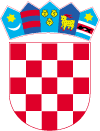 KLASA :551-06/03-01/01URBROJ: 2186/016-01-03Lepoglava, 30.10.2003.Gradsko vijećeKlasa: 400-05/21-01/23Urbroj: 2186/016-03-21-2Lepoglava, 23. 09.2021. godineTemeljem odredbe članka 109. stavka 2. Zakona o proračunu („Narodne novine“ broj 87/08, 136/12  i 15/15) i članka 22. Statuta Grada Lepoglave („Službeni vjesnik Varaždinske županije“ broj 64/20 i 18/21), Gradsko vijeće Grada Lepoglave na 3. sjednici održanoj 23. rujna 2021. godine, donosi Polugodišnji izvještaj o izvršenju Proračuna Grada Lepoglave za razdoblje 01. siječanj - 30. lipanj 2021. godineČlanak 1. Polugodišnji izvještaj o izvršenju Proračuna Grada Lepoglave za 2021. godinu u razdoblju od 01. siječnja do 30. lipnja 2021. godine, sadrži:Članak 2.Ukupni ostvareni prihodi i primici Proračuna Grada Lepoglave u razdoblju od 01. siječnja do 30. lipnja 2021. godine iznose 12.089.845,66 kuna dok su ukupni rashodi i izdaci izvršeni u iznosu od 11.004.879,56 kuna. U ukupne prihode i primitke Proračuna Grada Lepoglave uključen je i višak prihoda iz prethodne godine, a koji iznosi 39.626,62 kune. Članak 3.Polugodišnjim izvještajem o izvršenju Proračuna Grada Lepoglave za razdoblje od 1. siječnja do 30. lipnja 2021. godine ostvareni su prihodi i primici, te izvršeni rashodi i izdaci prema ekonomskoj klasifikaciji kako je prikazano u Općem dijelu proračuna, odnosno Računu prihoda i rashoda i Računu financiranja.Rashodi i izdaci izvršeni su po organizacijskoj, ekonomskoj i programskoj klasifikaciji te izvorima financiranja, kako slijedi u Posebnom dijelu proračuna.Članak 4.Polugodišnji izvještaj o izvršenju Proračuna Grada Lepoglave za razdoblje od 01. siječnja do 30. lipnja 2021.  godine stupa na snagu osmog dana od dana objave u Službenom vjesniku Varaždinske županije.  PREDSJEDNIK GRADSKOG VIJEĆA   Hrvoje KovačOBRAZLOŽENJE UZ POLUGODIŠNJI IZVJEŠTAJ O IZVRŠENJU PRORAČUNA GRADA LEPOGLAVE ZA 2021. GODINUUVODSadržaj polugodišnjeg izvještaja o izvršenju proračuna te rokovi sastavljanja i podnošenja predstavničkom tijelu JLS definirani su Zakonom o proračunu („Narodne novine“ broj 87/08, 136/12 i 15/15, dalje u tekstu: Zakon o proračunu). Na sadržaj polugodišnjeg izvještaja o izvršenju proračuna primjenjuje se odredba članka 108. stavak 4. Zakona o proračunu, temeljem kojeg je donijet Pravilnik o polugodišnjem i godišnjem izvještaju o izvršenju proračuna („Narodne novine“ broj 24/13 i 102/17). Sadržaj polugodišnjeg i godišnjeg izvještaja o izvršenju proračuna propisan pravilnikom sadrži:Opći dio proračuna koji čini Račun prihoda i rashoda i Račun financiranja na razini odjeljka ekonomske klasifikacijePosebni dio proračuna po organizacijskoj i programskoj klasifikaciji na razini odjeljka ekonomske klasifikacijeIzvještaj o zaduživanju na domaćem i stranom tržištu novca i kapitalaIzvještaj o korištenju proračunske zaliheIzvještaj o danim jamstvima i izdacima po jamstvimaObrazloženje ostvarenja prihoda i primitaka, rashoda i izdatakaU skladu sa zakonskom obvezom, sastavljen je Polugodišnji izvještaj o izvršenju Proračuna Grada Lepoglave za 2021. godinu. Prema odredbama Pravilnika podaci o izvršenju prihoda i primitaka te rashoda i izdataka iskazani su na razini odjeljka ekonomske klasifikacije (četvrta razina računskog plana), dok su podaci o planu iskazani na manje detaljnoj razini odnosno na razini podskupine ekonomske klasifikacije (treća razina računskog plana), sukladno usvojenom Proračunu za 2021. godinu.Financiranje javnih rashoda Grada Lepoglave tijekom 2021. godine izvršeno je temeljem Proračuna Grada Lepoglave za 2021. godinu i projekcija za 2022. i 2023. godinu i Odluke o izvršavanju Proračuna Grada Lepoglave za 2021. godinu, usvojenih na 26. sjednici Gradskog vijeća održanoj 18.12.2020. godine (Službeni vjesnik Varaždinske županije br. 88/20). Sukladno odredbama Zakona i Uputama za izradu proračuna JLP(R)S za razdoblje 2021. - 2023. godine u Proračun Grada Lepoglave uključeni su svi prihodi i primici te rashodi i izdaci  proračunskih korisnika tako da je izvještaj ujedno i konsolidirani.Grad Lepoglava nije razvio sustav rizničnog poslovanja. Odlukom o izvršavanju proračuna propisano je izuzeće od obveze uplate vlastitih i namjenskih prihoda i primitaka korisnika u proračun te se ostvarenje prihoda i rashoda, kao i prenesenih viškova odnosno manjkova iz prethodnih godina proračunskih korisnika prati izvještajno. Konsolidirani su sljedeći proračunski korisnici, ustanove u vlasništvu Grada, evidentirani u Registru proračunskih i izvanproračunskih korisnika (NN 51/18):Dječji vrtić Lepoglava (pod brojem RKP 31577), Gradska knjižnica Ivana Belostenca Lepoglava (pod brojem RKP 31569) . IZVRŠENJE PRORAČUNAProračun Grada Lepoglave za 2021. godinu s projekcijama za 2022. i 2023. godinu usvojen je na sjednici Gradskog vijeća Grada Lepoglave održanoj 18. prosinca 2020. godine (Službeni vjesnik Varaždinske županije br. 88/20). Opći dio proračuna sadrži:OPĆI DIO PRORAČUNATablica 1. Ostvareni prihodi i primici te rashodi i izdaci Proračuna Grada Lepoglave za razdoblje siječanj - lipanj 2021. godineTablica daje prikaz Računa prihoda i rashoda (sastoji se od ukupnih prihoda - prihoda poslovanja i prihoda od prodaje nefinancijske imovine i rashoda - rashoda poslovanja i rashoda za nabavu nefinancijske imovine), Računa zaduživanja/financiranja te rezultat poslovanja tekuće godine, a to je višak prihoda u iznosu od 1.045.339,48 kuna. UKUPNI PRIHODI su ostvareni u iznosu od 12.050.219,04 kuna što je 33,35 % plana, a čine ih prihodi poslovanja u iznosu od 11.951.224,25 kuna te prihodi od prodaje nefinancijske imovine u iznosu od 98.994,79 kuna. UKUPNI RASHODI su izvršeni u iznosu od 11.004.879,56 kuna što je 30,46 % plana, a odnose se na rashode poslovanja u iznosu 10.536.059,45 kuna i na rashode za nabavu nefinancijske imovine u iznosu od 468.820,11 kuna.Donos viška iz prethodnih godina iznosi 39.626,62 kune te uzevši u obzir višak tekuće godine proizlazi pozitivan financijski rezultat, a to je višak u iznosu od 1.084.966,10 kuna.Tablica 2 . Ukupan višak/manjak po korisnicimaU razdoblju od 1-6/2021 ostvaren je tekući višak prihoda i primitaka nad rashodima i izdacima proračuna i proračunskih korisnika te on iznosi 1.045.339,48 kuna. Preneseni višak prihoda iz 2020. godine iznosi 39.626,62 kune te se u slijedeće razdoblje prenosi višak sredstava u iznosu od 1.084.966,10 kuna.PRIHODI I PRIMICITablica 3. Ostvarenje prihoda Proračuna Grada Lepoglave u razdoblju 1-6/2021. godine u odnosu na ostvarenje prihoda u istom razdoblju 2020. godine i plan za 2021. godinuIz tablice je vidljivo da su ukupni prihodi proračuna za 2021. godinu planirani u iznosu od 36.133.900,00 kuna, a ostvarenje istih u izvještajnom razdoblju iznosi 12.050.219,04 kune ili 33,35 % plana.Prihodi ostvareni u razdoblju izvještavanja veći su u odnosu na ostvarene prihode u istom razdoblju prethodne godine za 452.023,98 kuna odnosno za 3,90 %. U strukturi ostvarenih prihoda najveći udio čine prihodi od poreza s iznosom ostvarenja od 5.984.121,99 kuna i s udjelom od 49,66 % u ukupnim prihodima, a slijede prihodi od pomoći iz inozemstva i od subjekata unutar općeg proračuna ostvareni u iznosu od 4.473.143,70 kuna s udjelom 37,12 % i prihodi od upravnih i administrativnih pristojbi, pristojbi po posebnim propisima i naknada ostvareni u iznosu od 1.188.549,57 kuna s udjelom 9,86 %.  PRIHODI POSLOVANJAPrihodi poslovanja su Planom Proračuna Grada Lepoglave za 2021. godinu planirani na godišnjoj razini u iznosu od 34.623.900,00 kuna, a u izvještajnom razdoblju ostvareni u iznosu od 11.951.224,25 kuna što čini 34,52 % plana. U odnosu na isto razdoblje 2020. godine, kada su prihodi poslovanja ostvareni u iznosu od 11.522.210,40 kuna, ostvarenje prihoda je veće za 3,72 %. Čine ih prihodi od poreza, pomoći iz inozemstva i od subjekata unutar općeg proračuna, prihodi od imovine, prihodi od administrativnih i upravnih pristojbi, pristojbi po posebnim propisima i naknada, prihodi od prodaje proizvoda i robe te pruženih usluga i prihode od donacija, te kazne, upravne mjere i ostali prihodi.Prihodi od poreza  Prihodi od poreza najznačajniji su prihodi poslovanja s ostvarenjem u iznosu od 5.984.121,99 kuna što je za 34,58  % manje u odnosu na prethodnu, 2020. godinu. Ovu skupinu prihoda čine prihodi od poreza i prireza na dohodak, koji su ujedno i vrijednosno najznačajniji prihodi unutar ove skupine prihoda, te prihodi od poreza na imovinu i poreza na robu i usluge.Porez i prirez na dohodak Prihodi od poreza i prireza na dohodak ostvareni su u ukupnom iznosu od 5.817.558,65 kuna ili 28,47 % godišnjeg plana, a u odnosu na 2020. godinu manji su za 3.118.640,22 kune tj. 71,53 %. Ovakva realizacija prihoda od poreza i prireza na dohodak rezultat je ekonomskih posljedica uzrokovanih pandemijom COVID-19 koje su utjecale na dinamiku priljeva sredstava te je time smanjena likvidnost. Također, Izmjenama i dopunama zakona o porezu na dohodak (Narodne novine br. 138/20) snižene su porezne stope s 24% na 20%, odnosno s 36% na 30%, a koje se primjenjuju pri oporezivanju godišnjih i konačnih dohodaka te paušalnog oporezivanja djelatnosti. Isto tako, umjesto udjela fiskalnog izravnanja od 17%, koji se izdvaja iz poreza na dohodak, navedenim izmjenama Zakona sredstva fiskalnog izravnanja osiguravaju se u državnom proračunu, a time i iskazuju u okviru osnovnog računa 63311 - Tekuće pomoći iz državnog proračuna. Porez i prirez na dohodak najznačajniji je prihod gradova, općina i županija, a čiji se povrat isplaćuje na teret njihovih proračuna. Kako u 2021. godini prvi put, temeljem godišnjeg obračuna, mladi do 30 godina života dobivaju povrat poreza na dohodak i to s osnove umanjenja poreza na dohodak obračunatog na plaću, pri čemu mladi do 25 godina života ostvaruju pravo na 100-postotno umanjenje porezne obveze, a mladi od 26 do 30 godina života na 50-postotno umanjenje porezne obveze, procjena je da će obveza za povrat biti za gotovo milijun kuna veća u odnosu na iznos isplaćen za 2019. godinu što je dakako doprinijelo smanjenju poreznih prihoda. Porez na imovinu i porezi na robu i usluge Poslovi utvrđivanja, nadzora, naplate i ovrhe lokalnih poreza Grada Lepoglave povjereni su Poreznoj upravi na temelju sklopljenog Ugovora. Porezi na imovinu (porez na kuće za odmor, porez na korištenje javnih površina i porez na promet nekretnina) ostvareni su u ukupnom iznosu od 145.148,72 kuna od čega je:- porez na kuće za odmor                           7.694,98 kn	- porez na korištenje javnih površina         1.255,00 kn	- porez na promet nekretnina                 136.198,74 knU odnosu na isto razdoblje prethodne godine porezi na imovinu bilježe smanjenje za 13.919,44 kuna ili 8,75 % pri čemu smanjenje prihoda s osnove stalnih poreza na nepokretnu imovinu iznosi 12.319,31 kunu (57,92 %), a prihoda od poreza na promet nekretnina 1.600,13 kune (1,16 %).Ostvarenje prihoda od poreza na robu i usluge iznosi 21.414,62 kune što je 58,42 % manje u odnosu na isto razdoblje 2020. godine. Navedena skupina prihoda obuhvaća porez na potrošnju alkoholnih i bezalkoholnih pića koji bilježi smanjenje u odnosu na prethodnu godinu za 56,27 %.Pomoći iz inozemstva i od subjekata unutar općeg proračunaUkupni prihodi od pomoći iz inozemstva i od subjekata unutar općeg proračuna u izvještajnom razdoblju 2021. godine ostvareni su u iznosu od 4.473.143,70 kuna ili 40,97 % godišnjeg plana, a u odnosu na prethodnu, 2020. godinu za 254,67 % više. Sredstva su doznačena sukladno ugovornim obavezama i u skladu s realizacijom projekata. Ostvarene pomoći odnose se na:Preostali iznos od 27.180,00 kuna odnosi se na pomoći koje su ostvarili proračunski korisnici u izvještajnom razdoblju 2021. godine. Gradska knjižnica Ivana Belostenca Lepoglava ostvarila je pomoći u iznosu od 24.000,00 kuna Ministarstva kulture za knjižnu građu i opremu dok je Dječji vrtić Lepoglava ostvario pomoći u iznosu od 3.180,00 kuna. 	Prihodi od imovinePrihodi od imovine ostvareni su u iznosu od 230.097,02 kune ili 44,95 % godišnjeg plana dok je u odnosu na isto razdoblje prethodne godine njihovo ostvarenje manje za 27,52 %. Prihodi od financijske imovine ostvareni su u iznosu 16.541,89 kuna što je 77,41 % manje nego prethodne godine. Smanjenje prihoda odnosi se na prihode od kamata na oročena sredstva i depozite po viđenju (ostvarenje od 14.732,57 kuna), a čije ostvarenje je manje u odnosu na prethodnu, 2020. godinu za 76,80 % (od tog iznosa 3,16 kuna je prihod Gradske knjižnice, a iznos od 652,40 kuna je prihod Dječjeg vrtića). Preostali iznos od 1.809,32 kune odnosi se na prihode od zateznih kamata za nepravodobno plaćena potraživanja (smanjenje za 76,57 %).Prihodi od nefinancijske imovine bilježe smanjenje u odnosu na prošlu godinu za 12,56 % te iznose 213.555,13 kuna. Prihodi su ostvareni s osnove naknada za koncesije, prihoda od zakupa i iznajmljivanja imovine, naknada za korištenje nefinancijske imovine i ostalih prihoda od nefinancijske imovine - spomenička renta, naknada za zadržavanje nezakonito izgrađenih zgrada i naknada za DTK mrežu.Naknade za koncesije - ostvareni prihod je 5.000,01 kunu. Iznos se odnosi na naknadu za koncesiju za obavljanje dimnjačarskih poslova na području Grada Lepoglave. Koncesija je dodijeljena trgovačkom društvu Dimax j.d.o.o. iz Varaždina temeljem ugovora od 04.08.2016. godine na rok od 5 godina. Ugovoreni iznos jednogodišnje naknade je 10.000,00 kuna, a plaćanje kvartalno u ratama po 2.500,00 kuna. 	Prihodi od zakupa i iznajmljivanja imovine - ostvarenje u iznosu od 3.455,00 kuna i manje je za 2,4 % u odnosu na prethodnu godinu. Od tog iznosa 1.675,00 kuna je prihod s osnove zakupa poljoprivrednog zemljišta, a 1.780,00 kuna s osnove ostalih prihoda od zakupa i iznajmljivanja imovine u vlasništvu Grada.Naknada za korištenje nefinancijske imovine - ostvarenje u iznosu od 197.949,91 kunu i manje je za 11,73 % u odnosu na prethodnu godinu, a odnosi se na naknadu za eksploataciju mineralnih sirovina (11.515,03 kn) koju uplaćuje tvrtka Holcim, prihod od spomeničke rente (367,75 kn) i ostale prihode od nefinancijske imovine (186.067,13 kn), a što uključuje godišnju naknadu za služnost koju je uplatio i HAKOM.Ostali prihodi od nefinancijske imovine - ostvarenje prihoda u iznosu od 7.150,21 kunu što je više za 25,86 % u odnosu na 2020. godinu. Prihodi se odnose na naknadu za zadržavanje nezakonito izgrađene zgrade. U razdoblju od 01.01. do 30.06.2021. godine po toj osnovi izdano je 6 rješenja u ukupnom iznosu zaduženja 8.079,50 kuna. Saldo potraživanja na dan 01.01.2021. godine iznosio je 38.868,62 kune. Do 30.06.2021. godine naplaćeno je 23.834,20 kuna od čega je 30 % prihod grada (7.150,21 kn), a 70 % naknade pripada županiji i državnom proračunu te su preostala potraživanja u iznosu od 23.113,92 kune.Prihodi od upravnih i  administrativnih pristojbi, pristojbi po posebnim propisima i naknadaPrihodi od upravnih i administrativnih pristojbi, pristojbi po posebnim propisima i naknada ostvareni su u ukupnom iznosu od 1.188.549,57 kuna ili 55,95 % godišnjeg plana te 58,15 % više u odnosu na prethodnu godinu. Prihodi od upravnih i administrativnih pristojbi ostvareni su u iznosu od 5.119,05 kuna (59,28 % manje nego prethodne godine) od čega je 2.336,88 kuna ostvareno od prodaje pristojbi i državnih biljega, a preostali iznos od 2.782,17 kuna odnosi se na prihod od ostalih pristojbi i naknada, a uključuje: 753,36 kuna - 30 % ostvarene boravišne pristojbe koju uplaćuje Turistička zajednica prema zakonskim propisima i 2.028,81 kuna - prihod od vodnog doprinosa, mjesečno uplaćuju Hrvatske vode temeljem čl. 12 Zakona o financiranju vodnog gospodarstva (NN 153/09, 90/11, 56/13, 154/14 , 119/15, 120/16, 127/17) u iznosu od 8% naplaćenoga doprinosa na njihovom području.Prihodi po posebnim propisima ostvareni su s osnove doprinosa za šume, mjesnog samodoprinosa i ostalih nespomenutih prihoda u ukupnom iznosu od 618.079,57 kuna ili 115,74 % više nego prethodne godine. Najveći dio ovih prihoda čini skupina ostalih nespomenutih prihoda, a čiji najveći udio čine prihodi proračunskih korisnika. Doprinos za šume je ostvaren u iznosu od 42.526,63 kune, a uplaćuju ga kvartalno Hrvatske šume sukladno Zakonu o šumama (NN 68/18, 115/18, 98/19, 32/20 i 145/20 čl. 69).Prihodi od mjesnog samodoprinosa ostvareni su u iznosu od 33.562,81 kunu. Odnose se na sufinanciranje građana za uređenje komunalne infrastrukture temeljem sklopljenih ugovora za modernizaciju nerazvrstanih cesta između Grada Lepoglave i građana. Saldo potraživanja na dan 01.01.2021. godine iznosio je 78.365,96 kuna. U prvoj polovici 2021. godine sklopljeno je 15 Ugovora o sufinanciranju za modernizaciju cesta u mjesnim odborima Grada Lepoglave u ukupnom iznosu zaduženja 36.846,19 kuna. Kako je do 30.06.2021. naplaćeno 33.562,81 kuna, potraživanja s osnove sufinanciranja građana na dan 30.06.2021. iznose 81.649,34 kuna.Skupina ostalih nespomenutih prihoda ostvarena je u ukupnom iznosu od 541.990,13 kuna. Od tog iznosa 510.472,56 kuna je prihod Dječjeg vrtića Lepoglava ostvaren od sufinanciranja cijene participacije, 9.380,00 kuna je prihod Gradske knjižnice ostvaren od upisnina, a ostatak iznosa od 22.137,57 kuna čine ostali nespomenuti prihodi Grada Lepoglave (6.300,00 kuna je prihod s osnove povrata stipendije, iznos od 12.671,57 kuna je uplata APN-a (povrat sredstava za POS) i 3.166 kuna je povrat od osiguravajuće kuće temeljem police osiguranja - Generali. Komunalni doprinosi i naknade ostvareni su u ukupnom iznosu od 565.350,95 kuna što je za 24,95 % više u odnosu na 2020. godinu. Prihodi s te osnove su isključivo namjenski prihodi proračuna. Temeljem izdanih rješenja naplaćeni prihod od komunalnog doprinosa iznosi 44.538,49 kuna. Na dan 01.01.2021. godine saldo potraživanja s osnove komunalnog doprinosa iznosio je 122.801,74 kune. U izvještajnom razdoblju izdano je 11 rješenja ukupnog iznosa zaduženja od 11.278,99 kuna, a 1 rješenje na iznos od 2.217,60 kuna je poništeno te potraživanja na dan 30.06.2021. godine iznose 87.324,64 kune.Prihod od komunalne naknade ostvaren je u iznosu od 520.812,46 kuna. Komunalna naknada obračunava se temeljem Odluke o komunalnoj naknadi i Zakona o komunalnom gospodarstvu (NN 68/18, 110/18 i 32/20). Saldo potraživanja je na dan 01.01.2021. godine iznosio 514.972,46 kuna. U razdoblju od 1-6/2021. godine ukupno je zaduženje iznosilo 490.301,73 kune te su potraživanja na dan 30.06.2021. godine 484.461,72 kune odnosno 124.028,30 kuna od stanovništva i 360.433,42 kuna od pravnih osoba. U kategoriji pravnih subjekata u izvještajnom razdoblju 2021. godine bilo je 108 obveznika, a u kategoriji stanovništva 2.560 obveznika. Dužnicima su poslane opomene, 581 opomena građanima i 59 opomena pravnim osobama. Prihodi od prodaje proizvoda i robe te pruženih usluga i prihodi od donacija Ostvarenje ove skupine prihoda iznosi 68.991,97 kuna te je veće u odnosu na prethodnu godinu za 72,65 %. Od tog iznosa 55.931,97 kuna je prihod od pruženih usluga naplate naknade za uređenje voda pri čemu Grad fakturira Hrvatskim vodama 10 % ostvarenog iznosa naknade temeljem ugovora i izdanih faktura za pružene usluge, a 13.060,00 kuna je prihod Dječjeg vrtića Lepoglava. Kazne, upravne mjere i ostali prihodiPrihodi s te osnove ostvareni su u ukupnom iznosu od 6.320,00 kuna (19,36 % više nego prethodne godine), a odnose se na prihode od troškova ovrha - 1.550,00 kuna, naplaćene kazne - komunalni redar - 1.483,00 kuna i naplaćene ostale prihode - 3.287,00 kuna.PRIHODI OD PRODAJE NEFINANCIJSKE IMOVINEPrihodi od prodaje nefinancijske imovine u izvještajnom razdoblju 2021. godine ostvareni su u iznosu od 98.994,79 kuna ili 6,56 % plana, a u odnosu na prethodnu godinu veći su za 30,28 %. Njihov udio u strukturi ukupnih prihoda je 0,82 %.  Prihodi od prodaje neproizvedene dugotrajne imovine obuhvaćaju prihode od prodaje zemljišta i ostvareni su u iznosu od 93.340,60 kuna ili 6,22 % plana.Prihodi od prodaje proizvedene dugotrajne imovine ostvareni su u iznosu od 5.654,19 kuna što je 56,54 % plana, a u odnosu na ostvarenje prihoda s te osnove prethodne godine došlo je do smanjenja  u ostvarenju za 89,38 %. Naplaćeni prihodi odnose se na prihode od prodaje stanova sa stanarskim pravom u iznosu od 5.654,19 kuna. U otkupu se nalazi 9 stanova. Saldo potraživanja je na dan 01.01.2021. godine iznosio 4.329,86 kuna. Do 30.06.2021. godine obračunato je 7.593,35 kuna za rate za otkup stanova, a naplaćeno je 7.926,07 kune od čega je 55 % temeljem zakonskih propisa prihod državnog proračuna, a ostalih 45 % je prihod grada. Saldo potraživanja na dan 30.06.21. iznosi 3.997,14 kuna.RASHODI I IZDACITablica 4. Ostvarenje rashoda Proračuna Grada Lepoglave u razdoblju 1-6/2021. godine u odnosu na ostvarenje rashoda u istom razdoblju 2020. godine i plan za 2021. godinuUkupni rashodi proračuna za 2021. godinu planirani su u iznosu od 36.133.900,00 kuna, a njihovo izvršenje u prvoj polovici 2021. godine iznosi 11.004.879,56 kuna ili 30,46 % godišnjeg plana dok su u odnosu na isto razdoblje prethodne godine rashodi manji za 33,52 % odnosno za 5.549.018,99 kuna. Ukupni rashodi obuhvaćaju rashode poslovanja i rashode za nabavu nefinancijske imovine pri čemu je udio rashoda poslovanja u ukupnim rashodima 95,74 %, a rashoda za nabavu nefinancijske imovine 4,26 %.RASHODI POSLOVANJA	U 2021. godini rashodi poslovanja izvršeni su u iznosu od 10.536.059,45 kuna ili 38,29 % godišnjeg plana, a u odnosu na prethodnu godinu za 35,79 % više. Obuhvaćaju rashode za zaposlene, materijalne rashode, financijske rashode, pomoći dane u inozemstvo i unutar općeg proračuna, naknade građanima i kućanstvima na temelju osiguranja i druge naknade i ostali rashodi. 		Rashodi za zaposlene	Ostvarenje ove skupine rashoda iznosi 2.624.213,90 kuna ili 45,29 % plana te čine 24,91 % ukupnih rashoda poslovanja. Obuhvaćaju rashode za plaće, ostale rashode za zaposlene i doprinose na plaću za dužnosnike i službenike gradske uprave i proračunskih korisnika te plaće zaposlenima u okviru provođenja projekta „Zaželi bolji život u Lepoglavi i Klenovniku“.Materijalni rashodiU 2021. godini ova skupina rashoda ostvarena je u ukupnom iznosu od 4.549.358,33 kune što je 35,97 % plana, a u ukupnim rashodima poslovanja čini udio od 43,18 %. To su rashodi koji se odnose na izvršavanje programskih aktivnosti i redovno poslovanje gradske uprave i korisnika proračuna. U strukturi materijalnih rashoda najveći udio čine rashodi za usluge, 65,19 %, zatim slijede rashodi za materijal i energiju s 16,56 %, ostali nespomenuti rashodi poslovanja s 16,22 % i naknade troškova zaposlenima s 2,03 %.Ostvareni materijalni rashodi u prvih šest mjeseci 2021. godine obuhvaćaju rashode Grada i proračunskih korisnika, a obuhvaćaju slijedeće skupine rashoda:Naknade troškova zaposlenima - rashodi su ostvareni u iznosu od 92.280,60 kuna ili 34,06 % plana za 2021. godinu. Od toga je za službena putovanja utrošeno 1.249,34 kune, za naknade za prijevoz, za rad na terenu i odvojen život 88.210,77 kuna, stručno usavršavanje zaposlenika 1.739,49 kuna i ostale naknade troškova zaposlenima 1.081,00 kuna. Rashodi za materijal i energiju - rashodi su ostvareni u iznosu od 753.260,73 kune odnosno 39,02 % godišnjeg plana. Najveći dio ove skupine rashoda odnosi se na rashode za energiju u iznosu od 501.607,61 kunu, zatim na rashode za materijal i sirovine 120.538,27 kuna, uredski materijal i ostale materijalne rashode 102.549,12 kuna, sitni inventar i auto gume 22.387,10 kuna, službenu, radnu i zaštitnu odjeću 5.077,73 kune i na rashode za materijal i dijelove za tekuće i investicijsko održavanje 1.100,90 kuna.Rashodi za usluge - rashodi su ostvareni u iznosu od 2.965.774,03 kune ili 33,06 % godišnjeg plana. Rashodi obuhvaćaju rashode za usluge tekućeg i investicijskog održavanja u iznosu od 2.083.725,02 kune (održavanje javnih površina, javne rasvjete, nerazvrstanih cesta, objekata i uređaja odvodnje, održavanje sportskih objekata, društvenih domova i drugih objekata koji su u nadležnosti grada, održavanje poslovnog i stambenog prostora i drugo), ostale usluge vezane za redovno poslovanje i izvršavanje programskih aktivnosti gradske uprave i proračunskih korisnika 295.890,80 kuna, usluge promidžbe i informiranja 202.624,69 kuna, intelektualne i osobne usluge 120.652,15 kuna, komunalne usluge 92.717,87 kuna, usluge telefona pošte i prijevoza 78.101,06 kuna, računalne usluge 44.486,44 kune, zakupnine i najamnine 40.798,80 kuna i zdravstvene i veterinarske usluge 6.777,20 kuna. Naknade troškova osobama izvan radnog odnosa - unutar ove pozicije rashoda nema izvršenih rashoda. Ostali nespomenuti rashodi poslovanja - rashodi su izvršeni u iznosu od 738.042,97 kuna ili 50,65 % od planiranog za 2021. godinu od čega rashodi za naknade za rad predstavničkih i izvršnih tijela, povjerenstava i slično iznose 355.259,02 kune, za premije osiguranja utrošeno je 50.755,72 kune, reprezentaciju 66.519,50 kuna, članarine 7.234,15 kuna i ostale nespomenute rashode poslovanja 258.274,58 kuna. Financijski rashodi Financijski rashodi izvršeni su u iznosu od 77.562,78 kuna ili 41,28 % plana za 2021. godinu. U strukturi ukupnih rashoda poslovanja ovi rashodi čine 0,74 %. Za kamate za primljene kredite i zajmove od kreditnih i ostalih financijskih institucija u javnom sektoru utrošeno je 65.136,29 kuna (redovna kamata u razdoblju otplate kredita HBOR-a za projekt Rekonstrukcija i adaptacija Dječjeg vrtića Lepoglava). Bankarske usluge i usluge platnog prometa izvršene su u iznosu od 9.353,34 kune, rashodi za zatezne kamate u iznosu od 261,06 kuna i ostali nespomenuti financijski rashode u iznosu od 2.812,09 kuna (čine ih troškovi naknade Poreznoj upravi za poslove utvrđivanja, evidentiranja, nadzora, naplate i ovrhe radi naplate dijela gradskih prihoda, naknada Fini za korištenje certifikata i za druge usluge).	SubvencijeRashodi za subvencije izvršeni su u iznosu od 1.055.712,00 kuna što je 59,81 % plana za 2021. godinu, a u strukturi ukupnih rashoda poslovanja čine 10,02 %. Unutar ove skupine rashoda iznos od 693.946,00 kuna je utrošen na subvencije trgovačkim društvima u javnom sektoru, a odnosi se na sufinanciranje programa i projekata od važnosti za Grad Lepoglavu, a temeljem Sporazuma o suradnji (od 20.10.2014. godine) s Trgovačkim društvom TKIC d.o.o. Lepoglava koji je u 100%-tnom vlasništvu Grada Lepoglave. Za subvencije trgovačkim društvima, poljoprivrednicima i obrtnicima izvan javnog sektora u izvještajnom razdoblju utrošeno je ukupno 361.766,00 kuna. Isplata sredstava je izvršena u skladu s Programom potpora u poljoprivredi Grada Lepoglave za razdoblje od 2021. do 2024. godine i Programom mjera poticanja razvoja malog gospodarstva na području Grada Lepoglave za 2021. godinu. (potpore poljoprivrednim gospodarstvima i poduzetništvu).	Pomoći dane u inozemstvo i unutar općeg proračuna Unutar ove skupine rashoda utrošeno je 209.256,57 kuna ili 29,89 % od planiranog za 2021. godinu te je njihov udio u ukupnim rashodima poslovanja 1,99 %.Iznos od 101.799,71 kunu plaćen je Fondu za zaštitu okoliša i energetsku učinkovitost za provedbu Projekta nabave spremnika za odvojeno prikupljanje komunalnog otpada u jedinicama lokalne samouprave (učešće grada je 15 %). Preostali iznos od 107.456,86 kuna utrošen je za sufinanciranje produženog boravka u Osnovnoj školi Lepoglava.Naknade građanima i kućanstvima na temelju osiguranja i druge naknadeIzvršenje rashoda za naknade građanima i kućanstvima na temelju osiguranja i druge naknade iznosi ukupno 610.802,38 kuna što je ostvarenje 32,93 % plana za 2021. godinu. U ukupnim rashodima poslovanja ova skupina rashoda čini udio od 5,80 %, a obuhvaćaju naknade prema Programu raspodjele sredstava za potrebe socijalne skrbi za 2021. godinu i Sukladno Odluci o socijalnoj skrbi „Službeni vjesnik Varaždinske županije“ broj 60/15 i 46/16.Najveći dio rashoda iskazan na ovim stavkama odnosi se na naknade građanima i kućanstvima u novcu za koju namjenu je utrošeno ukupno 376.773,72 kune:- program socijalne zaštite                                               89.673,72 kn- studentske stipendije                                                    207.900,00 kn- potpore za novorođeno dijete                                        17.000,00 kn- uskrsnice za umirovljenike                                            62.200,00 knZa naknade građanima i kućanstvima u naravi utrošeno je 234.028,66 kuna od čega za program socijalne zaštite 66.836,66 kuna, prijevoz učenika OŠ Lepoglava 5.150,00 kuna i za sufinanciranje participacije za korisnike privatnih vrtića 162.042,00 kuna. Ostali rashodiSkupina ostalih rashoda izvršena je u ukupnom iznosu od 1.409.153,49 kuna ili 30,84 % plana, a u strukturi ukupnih rashoda poslovanja ova skupina sudjeluje s 13,37 %. Rashodi se odnose na tekuće i kapitalne donacije, kazne, penale i naknade šteta i izvanredne rashode.Tekuće donacije - rashodi su ostvareni u iznosu od 1.281.615,99 kuna ili 29,13 % plana, a obuhvaćaju financiranje programa: Kapitalne donacije - rashodi su ostvareni u iznosu od 127.537,50 kuna ili 127,54 % od plana, a sredstva su utrošena za:- ZSUGL - 56.662,50 kn za podmirenje druge rate za kupnju kosilice i 70.875,00 kuna za pokrivanje dijela troškova izgradnje sabirnog spremnika za navodnjavanje na SRC Lepoglava.Kazne, penali i naknade štete - unutar ove pozicije rashoda nema izvršenih rashoda. Izvanredni rashodi - unutar ove pozicije rashoda nema izvršenih rashoda.RASHODI ZA NABAVU NEFINANCIJSKE IMOVINE	Ukupni rashodi za nabavu nefinancijske imovine planirani su u iznosu 8.614.200,00 kuna, a njihovo izvršenje u prvih šest mjeseci iznosi 468.820,11 kuna ili 5,44 % plana te su također u 2021. godini izvršeni za 97,67 % manje u odnosu na isto razdoblje prethodne godinu. U strukturi ukupnih rashoda sudjeluju s 4,45 %. Rashodi su ostvarivani temeljem plana proračuna i programa gradnje.Rashodi za nabavu neproizvedene dugotrajne imovine - unutar ove pozicije rashoda nema izvršenih rashoda. Rashodi za nabavu proizvedene dugotrajne imovine - rashodi su ostvareni u iznosu od 438.245,36 kuna ili 7,06 %  plana, a odnose se na sljedeće skupine rashoda:- rashodi za građevinske objekte - ostvarenje u iznosu od 260.493,99 kuna ili 5,38 % godišnjeg plana, rashodi obuhvaćaju:  - stambeni objekti - kupnja stambenog kontejnera za smještaj jedne obitelji na potresu pogođenom području u prosincu 2020. godine - poslovni objekti - investicijska ulaganja izgradnje Društvenog doma u Mjesnom odboru Ves - Faza II - 104.404,08 kuna- ceste, željeznice i ostali prometni objekti - idejni projekt s troškovnikom rekonstrukcije nerazvrstanih cesta na području Grada Lepoglave u 2021. godini, sufinanciranje radova izvanrednog održavanja na LC 25204 Donja Višnjica - 111.714,91 kuna- rashodi za postrojenja i opremu - ostvarenje u iznosu od 99.860,19 kuna ili 10,70 % godišnjeg plana, rashodi obuhvaćaju:- uredska oprema i namještaj - nabava dva laptopa i jednog računala te UPS-a za server - 21.548,69 kuna, - komunikacijska oprema - kupnja mobitela za predsjednika gradskog vijeća, Roberta Dukarića - 9.099,00 kuna- oprema za održavanje i zaštitu - nabava klima uređaja (vanjski) - 5.962,50 kuna- Uređaji, strojevi i oprema za ostale namjene - nabava spremišta za spremnike za odvojeno prikupljanje otpada - 63.250,00 kuna- knjige, umjetnička djela i ostale izložbene vrijednosti - ostvarenje u iznosu od 61.703,68 kuna, 67,66 % godišnjeg plana, a odnosi se na nabavu knjiga za Gradsku knjižnicu- nematerijalna proizvedena imovina - ostvarenje u iznosu od 16.187,50  kuna što je 4,76 % plana, a rashodi se odnose na kupnju programskog paketa "Ured bez papira" - Maxi i licence za računalni program Business Office 	Rashodi za dodatna ulaganja na nefinancijskoj imovini - rashodi su ostvareni u iznosu od 30.574,75 kuna što je 1,38 % planiranog iznosa. Obuhvaćaju dodatna ulaganja na građevinskim objektima (plaćanje vodnog doprinosa za zgrade sportsko-rekreacijske namjene u Viletincu i Žarovnici i radove na rekonstrukciji i dogradnji zgrade sportsko-rekreacijske namjene u Viletincu. POSEBNI DIO PRORAČUNATablica 5.  Ukupni planirani i izvršeni rashodi Proračuna Grada Lepoglave u razdoblju od 1-6/2021. godine po organizacijskoj klasifikacijiU strukturi ukupnih rashoda udjeli pojedinih razdjela su izvršeni kako slijedi:- Gradsko vijeće i ured gradonačelnika 1.012.901,40 kuna ili 9,2 % ukupnih rashoda- Jedinstveni upravni odjel 1.308.608,41 kuna ili 11,9 % ukupnih rashoda- Komunalna djelatnost 3.213.792,40 kuna ili 29,2 % ukupnih rashoda- Društvene djelatnosti 5.469.577,35 ili 49,7 % ukupnih rashodaIZVRŠENJE PRORAČUNA PO PROGRAMSKOJ KLASIFIKACIJIProgramska klasifikacija proračuna podrazumijeva pregled ostvarenja proračuna kroz programe i njihove sastavne dijelove: aktivnosti i projekte, definiranih u skladu s aktima planiranja te ciljevima i zadaćama proračuna i proračunskih korisnika.RAZDJEL 001 GRADSKO VIJEĆE I  URED GRADONAČELNIKAUkupne rashode razdjela čine rashodi za Gradsko vijeće i mjesne odbore - planirano 617.000,00, a izvršeno 408.710,91 kuna što je 66,2 % plana i rashodi Ureda gradonačelnika - planirano 1.460.000,00 kuna, a izvršeno 604.190,49 kune što je 41,4 % plana. Tablica 6. Izvršenje rashoda po programima, aktivnostima i projektima u razdoblju 1-6/2021. godine u odnosu na plan, Razdjel Gradsko vijeće i ured gradonačelnikaAktivnost A1001 01 Redovan rad gradskog vijeća - rashodi su izvršeni u iznosu od 78.954,34 kune ili 31,6 % od planiranog iznosa te su sredstva utrošena za naknade članovima Gradskog vijeća. Naknade su isplaćivane prema Odluci o plaćama i naknadama dužnosnika, članova Gradskog vijeća i njihovih radnih tijela, savjetodavnih tijela gradonačelnika te predsjednika vijeća mjesnih odbora („Službeni vjesnik Varaždinske županije“ br. 18/09). Odlukom su utvrđeni koeficijenti za utvrđivanje bruto naknade. Predsjedniku vijeća utvrđen je koeficijent 1,10, potpredsjednicima 0,20 i članovima vijeća 0,14. Osnovica za obračun naknada je osnovica za izračun plaća državnih službenika i namještenika. Nova Odluka o naknadama za rad članova Gradskog vijeća („Službeni vjesnik Varaždinske županije“ br. 18/21) stupila je na snagu na dan stupanja na snagu Odluke o raspisivanju prvih slijedećih redovnih lokalnih izbora za članove predstavničkih tijela JLP(R)S te općinske načelnike, gradonačelnike i župane. Sukladno Odluci član Gradskog vijeća ima pravo na naknadu koja je određena u neto iznosu: predsjednik Gradskog vijeća 1.000,00 kn mjesečno, potpredsjednik 865,00 kn mjesečno i vijećnik 660,00 kn mjesečno.Aktivnost A1001 02 Redovan rad mjesnih odbora - rashodi su izvršeni u iznosu od 30.044,41 kuna ili 48,5 % od plana te su sredstva utrošena za naknade predsjednicima mjesnih odbora, a prema Odluci kojom se bruto naknada utvrđuje množenjem koeficijenta 0,07 i osnovice za obračun plaća državnih službenika. Nova Odluka o naknadama za rad predsjednika vijeća mjesnih odbora na području Grada Lepoglave  („Službeni vjesnik Varaždinske županije“ br. 37/21) stupila je na snagu na dan stupanja na snagu Odluke o raspisivanju prvih slijedećih redovnih lokalnih izbora za članove predstavničkih tijela JLP(R)S te općinske načelnike, gradonačelnike i župane. Sukladno Odluci predsjednici mjesnih odbora imaju pravo na naknadu koja je određena u neto iznosu od 300,00 kuna.Aktivnost A1002 01 Financiranje političkih stranaka - rashodi su izvršeni u iznosu od 26.600,00 kuna što je 26,6 % plana, a temeljem Odluke o raspoređivanju sredstava za redovito financiranje političkih stranaka zastupljenih u Gradskom vijeću Grada Lepoglave u 2021. godini koji je Gradsko vijeće donijelo na 28. sjednici održanoj 12. travnja 2021. godine.Aktivnost A1002 02 Savjet mladih - unutar ove aktivnosti nema izvršenih rashoda. Aktivnost A1003 01 Lokalni izbori - rashodi su izvršeni u iznosu od 273.112,16 kuna što je 136,6 % plana za održavanje lokalnih izbora za članove predstavničkih tijela JLP(R)S (1 krug) te općinske načelnike, gradonačelnike i župane (2 kruga). Sukladno članku 126. Zakona o lokalnim izborima (Narodne novine 144/12, 121/16, 98/19, 42/20 i 144/20), kada se istodobno održavaju izbori za tijela jedinica lokalne samouprave i tijela područne samouprave, tada svaka jedinica sama snosi troškove naknade za svoje izborno povjerenstvo i stručna tijela dok naknadu za biračke odbore, zajedničke materijalne troškove i naknade za najam privatnih prostora jedinice snose u jednakim dijelovima. Iznos od 6.831,98 kuna utrošen je za nabavu glasačkih listića, zapisnika o radu biračkih odbora i glasačke kutije. Za naknade za rad biračkih odbora i izbornog povjerenstva utrošeno je 246.260,27 kuna, a ostatak iznosa od 20.019,91 kunu trošak je zaštitne opreme (dezinficijensi, maske, rukavice i sl.), dezinfekcije biračkih mjesta, naknada za najam prostora za biračka mjesta i ostalih materijalnih troškova.Aktivnost A1001 03 Redovan rad ureda gradonačelnika - rashodi su izvršeni u iznosu od 556.340,49 kuna ili 44,2 % od planiranog iznosa, a obuhvaćaju:- rashodi za zaposlene - odnose se na plaće gradonačelnika i zamjenika gradonačelnika te su izvršeni u iznosu od 241.572,33 kune od čega je 207.358,21 kuna utrošeno za plaće, a 34.214,12 kuna za obvezne doprinose na plaću. Prema Rješenju o ostvarivanju prava na naknadu plaće i staž osiguranja po prestanku obnašanja dužnosti zamjenika gradonačelnika, zamjenik gradonačelnika Hrvoje Kovač, ostvaruje pravo na naknadu plaće u razdoblju od 05.06.2021. godine pa do najviše 6 mjeseci po prestanku profesionalnog obnašanja dužnosti u visini prosječne plaće koja mu je isplaćivana za vrijeme posljednjih 6 mjeseci prije prestanka obavljanja dužnosti. - materijalni rashodi - utrošeno je 314.768,16 kuna što je 50,0 % plana, a odnosi se na:usluge promidžbe i informiranja - 200.864,69 kn (objava oglasa, natječaja iakata i informiranje javnosti o radu i aktivnostima Grada Lepoglave, po ugovorima o informiranju s javnim medijima)usluge javnog bilježnika i pravnog savjetovanja - 2.467,75 knostale usluge - 21.207,50 kn (usluga poduke - pisanje tekstova za web portal i LGL i ostali materijalni troškovi)rashodi za reprezentaciju - 65.825,27 kntuzemne članarine - 7.234,15 kn (članarina LAG-u od 4.500,00 kuna i Udruzi gradova od 2.734,15 kuna za prvi kvartal 2021. godine)ostali nespomenuti rashodi poslovanja - rashodi za protokol - 12.293,80 kn i upisnina za gospodarski sajam - 4.875,00 kunaAktivnost A1001 04 Tekuća zaliha proračuna - unutar ove aktivnosti nema izvršenih rashoda, tijekom izvještajnog razdoblja sredstva proračunske zaliha nisu korištena. Aktivnost A1001 05 Izdavanje gradskog lista - rashodi su izvršeni u iznosu od 47.850,00 kuna ili 43,5 % plana, odnose se na troškove grafičkog oblikovanja i tiskanja novina, redakture i lekture tekstova za objavu u Lepoglavskom gradskom listu te novinarskog praćenja događanja na području Grada Lepoglave (izrada vijesti i fotografiranje) za potrebe Lepoglavskog gradskog lista u prvih šest mjeseci 2021. godine.Tekući projekt T1001 01 Obilježavanje dana grada - unutar ovog projekta nema izvršenih rashoda. RAZDJEL 002 JEDINSTVENI UPRAVNI ODJELZa izvršenje programa Jedinstvenog upravnog odjela u prvih šest mjeseci 2021. godine utrošeno je ukupno 1.308.608,41 kuna što čini 40,0 % plana. Aktivnostima i projektima koji su sastavni dijelovi ovog razdjela osiguravanju se sredstva za redovno financiranje prava zaposlenika iz radnog odnosa, doprinosi za mjeru stručnog osposobljavanja, sredstava za usluge te materijalne i financijske rashode vezane za redovno poslovanje.Tablica 7. Izvršenje rashoda po programima, aktivnostima i projektima u razdoblju 1-6/2021. godine u odnosu na plan, Razdjel Jedinstveni upravni odjelAktivnost A1004 01 Redovan rad gradskog administrativnog, tehničkog i stručnog osoblja - rashodi su izvršeni u iznosu od 1.255.810,72 kune što je 40,1 % plana, a obuhvaćaju: - rashode za zaposlene u iznosu od 746.050,68 kuna (42,5 % plana) koji se odnose na isplatu plaća, doprinosa i ostalih rashoda za 9 zaposlenika JUO. Plaće se obračunavaju temeljem Zakona o plaćama u lokalnoj i područnoj (regionalnoj) samoupravi (NN 28/10) i Odluke o koeficijentima za obračun plaće službenika u Jedinstvenom upravnom odjelu Grada Lepoglave („Službeni vjesnik Varaždinske županije“ br. 25/10, 43/13 i 78/17).  - materijalne rashode u iznosu od 436.397,84 kune (36,5 % plana) - naknade troškova zaposlenima (rashodi za službena putovanja, naknade za prijevoz na posao, loko vožnja); rashodi za materijal i energiju (uredski materijal i ostali materijalni rashodi, energija, sitni inventar i auto gume);  rashodi za usluge (usluge telefona, pošte i prijevoza, tekućeg i investicijskog održavanja opreme i prijevoznih sredstava, komunalne usluge, zakupnine i najamnine, računalne usluge, ostale usluge - čišćenje zgrade gradske uprave, knjigovodstvene usluge, naknada 1 % od ukupno naplaćenih prihoda Ministarstvu financija Poreznoj upravi za troškove obavljanja poslova utvrđivanja, evidentiranja, naplate, nadzora i ovrhe poreza na dohodak i ostali nespomenuti rashodi poslovanja (premije osiguranja prijevoznih sredstava, imovine i zaposlenika, pristojbe i naknade i ostali rashodi)- financijske rashode u iznosu od 73.362,20 kuna (40,5 % plana) koji se odnose na rashode za kamate za primljene kredite i zajmove od kreditnih i ostalih financijskih institucija u javnom sektoru (redovna kamata u razdoblju otplate kredita HBOR-a za projekt Rekonstrukcija i adaptacija Dječjeg vrtića Lepoglava) te rashode za bankarske usluge, usluge platnog prometa, zatezne kamate, naknadu Poreznoj upravi za obavljanje poslova utvrđivanja, evidentiranja, nadzora, naplate i ovrhe radi naplate gradskih poreza u iznosu 5% od ukupno naplaćenih prihoda i naknadu Fini za korištenje certifikata. Kapitalni projekt K1004 01 Nabava dugotrajne imovine - oprema i informatizacija - rashodi su izvršeni u iznosu od 52.797,69 kuna ili 37,7 % planiranog za 2021. godinu, a odnose se na nabavu dva laptopa, jednog računala i UPS-a za server, mobitela za predsjednika gradskog vijeća te nabavu klima uređaja (vanjski). Iznos od 16.187,50 kuna utrošen je za kupnju programskog paketa "Ured bez papira" - Maxi i licence za računalni program Business Office RAZDJEL 003 KOMUNALNA DJELATNOSTUkupno izvršeni rashodi za razdjel komunalne djelatnosti iznose 3.213.792,40 kuna što je 20,5 % plana za 2021. godinu. U strukturi ukupnih rashoda rashodi za komunalnu djelatnost čine udio od 29,2 %. Na realizaciju projekata i aktivnosti unutar razdjela komunalne djelatnosti utjecaj imaju i namjenski prihodi u obliku tekućih i kapitalnih pomoći te su u skladu s time, prilikom planiranja proračuna za 2021. godinu, na prihodovnoj strani proračuna uvrštene očekivane pomoći iz drugih proračuna. Od ukupnog utrošenog iznosa unutar ove pozicije rashoda izvršenje za Tekuće održavanje realizirano je s iznosom od 2.166.440,22 kune (33,5 % plana) dok preostali iznos od 1.047.352,18 kuna (11,4 % plana) čine rashodi za Kapitalna ulaganja tijekom izvještajnog razdoblja 2021. godine. Tablica 8. Izvršenje rashoda po programima, aktivnostima i projektima u razdoblju 1-6/2021. godine u odnosu na plan, Razdjel Komunalna djelatnostGLAVA 00301 KOMUNALNA DJELATNOST - TEKUĆE ODRŽAVANJEAktivnost A1005 01 Održavanje i uređivanje javnih površina - rashodi su izvršeni u iznosu od 144.204,05 kuna (24,0 % plana). Rashodi se odnose na održavanje javnih, zelenih površina te održavanje čistoće pješačkih staza i nogostupa, ulica i javnih prometnih površina na području Grada Lepoglave. Navedeni poslovi su povjereni poduzeću Enigma d.o.o, Hrvatskih pavlina 7, 42250 Lepoglava, temeljem ugovora na razdoblje od 10.08.2017. - 10.08.2021. godine. Aktivnost A1005 02 Održavanje javne rasvjete - rashodi su izvršeni u iznosu od 59.889,38 kuna (26,0 % plana), a podrazumijevaju troškove brige o objektima i uređajima javne rasvjete radi osiguranja kontinuirane i nesmetane funkcije rasvjete javnih površina, javnih cesta koja prolaze kroz naselja i nerazvrstanih cesta. Poslove održavanja javne rasvjete na području Grada Lepoglave vrši Obrt Elektro Golub, Horvatsko 62, 42244 Klenovnik, temeljem ugovora sklopljenog na razdoblje od 12.11.2020. - 12.11.2021. godine. Aktivnost A1005 03 Potrošnja električne energije za javnu rasvjetu - rashodi su izvršeni u iznosu od 409.161,98 kuna (45,5 % plana), a utrošak po mjesnim odborima je:Aktivnost A1005 04 Novogodišnja dekoracija - unutar ove aktivnosti nema evidentiranih rashoda.Aktivnost A1005 05 Održavanje nerazvrstanih cesta - rashodi su izvršeni u iznosu od 612.071,13 kuna (61,2 % plana), a poslove obavljanja komunalne djelatnosti održavanja nerazvrstanih cesta na području Grada Lepoglave vrši poduzeće TTG d.o.o., Donja Višnjica 19, 42250 Lepoglava, temeljem ugovora sklopljenog na 4 godine, počevši od 15.04.2017. godine. i Ugovora o povjeravanju obavljanja komunalne djelatnosti održavanja nerazvrstanih cesta na području Grada Lepoglave u razdoblju od 25.05.2021. do 25.05.2022. godine.Rashodi po mjesnim odborima iznose:  Aktivnost A1005 06 Zimsko održavanje ulica i cesta - rashodi su izvršeni u iznosu od 262.878,00 kuna (52,6 % plana). Poslovi zimske službe povjereni su poduzeću Maček transporti, obrt za prijevoz i niskogradnju, Žarovnica 177, 42250 Lepoglava, temeljem ugovora sklopljenog za razdoblje od 15.11.2020. do 15.04.2021. godine. Aktivnost A1005 07 Održavanje objekata i uređaja odvodnje - rashodi su izvršeni u iznosu od 10.855,00 kunu (54,3 % plana), a sredstva su utrošena za čišćenje i pražnjenje kanalizacije na području Grada Lepoglave. Aktivnost A1005 08 Uređenje vodotoka - rashodi su izvršeni u iznosu od 9.800,00 kuna (3,9 % plana), a odnose se na troškove izrade troškovnika i iskaza drvne građe za sanaciju drvenog mosta „Putine“ preko rijeke Bednje u Lepoglavi (9.250,00 kuna) i nabavu zdenca za vodu za mjesni odbor Lepoglava - Sestranec (550,00 kuna).Aktivnost A1005 09 Održavanje groblja - rashodi su izvršeni u iznosu od 3.911,91 kunu (11,2 % plana). Iznos od 76,23 kune utrošen je za godišnju grobnu naknadu - spomen groblje žrtvama II. svjetskog rata u Gornjoj Višnjici, a preostali iznos za podmirenje 50 % troškova otkupa grobnog mjesta za pokojne branitelje koji su u trenutku smrti imali prijavljeno prebivalište na području Grada Lepoglave ili posljednje prijavljeno prebivalište na tom području, ako nisu imali prijavljeno prebivalište u trenutku smrti, i ako oni ili članovi njihove uže ili šire obitelji nemaju na korištenju grobno mjesto i ako ga nisu ustupili na korištenje trećoj osobi, a temeljem Zakona o hrvatskim braniteljima i članovima njihovih obitelji (NN br. 121/17, čl. 137., st. 12.) i Pravilnika o ostvarivanju prava na troškove ukopa uz odavanje vojnih počasti te grobno mjesto i njegovo održavanje (NN br. 51/18, čl. 9, st.1.).Aktivnost A1005 10 Održavanje spomen obilježja - rashodi su izvršeni u iznosu od 4.000,00 kuna (80,0 % plana) za uslugu izrade tender dokumentacije za uređenje okoliša braniteljskih obilježja.Aktivnost A1006 01 Kućni brojevi - unutar ove aktivnosti nema izvršenih rashoda.Aktivnost A1006 02 Katastarske usluge - unutar ove aktivnosti nema izvršenih rashoda. Aktivnost A1006 03 Geodetske usluge - rashodi su izvršeni u iznosu od 40.000,00 kuna (50,0 % plana) za geodetske podloge, snimke i projekte, parcelacijske elaborate i ostale geodetske usluge.Aktivnost A1006 04 Uknjižba i sređenje z.k. stanja - rashodi su izvršeni u iznosu od 1.184,40 kuna (23,7 % plana) za izvatke Z. K. spisa na Zemljišnoknjižnom odjelu Ivanec.Aktivnost A1007 01 Sanacija nelegalnih odlagališta smeća - unutar ove aktivnosti nema izvršenih rashoda.  Aktivnost A1007 02 Higijeničarska služba i zaštita životinja - rashodi su izvršeni u iznosu od 48.116,32 kune (45,8 % plana). Nastali troškovi odnose se na obavljanje poslova higijeničarske službe koju provodi Veterinarska stanica Ivanec d.o.o., Varaždinska 15, 42240 Ivanec, temeljem sklopljenog ugovora za 2021. godinu (utrošeno 12.500,00 kuna), obavljanje poslova skloništa za životinje na području Grada Lepoglave temeljem sklopljenog ugovora s Udrugom za zaštitu životinja "Spas" Varaždin, Trg Pavla Štoosa 39, 42000 Varaždin. Prema ugovoru plaćeno je 1.000,00 kuna za smještaj jednog psa u sklonište. Za provođenje mjera programa zaštite divljači na području Grada Lepoglave utrošeno je 16.000,00 kuna. Ugovori su sklopljeni s lovačkim društvima "Srnjak - Ravna gora" (isplaćeno 10.000,00 kuna) i Zagorje lov j.d.o.o. (isplaćeno 6.000,00 kuna). Temeljem Ugovora o sufinanciranju sterilizacije i kastracije pasa i mačaka u vlasništvu građana s područja Grada Lepoglave u 2021. godini (sklopljen s Veterinarskom stanicom Ivanec d.o.o.) utrošeno je 13.120,00 kuna. Iznos od 5.496,32 kune utrošen je za kupnju prihrane pčela u periodu kada nema prirodne pčelinje paše - pogača honey bee. Aktivnost A1007 03 Gospodarenje otpadom - rashodi su izvršeni u iznosu od 36.905,25 kuna (52,7 % plana). Iznos od 29.761,50 kuna plaćen je Fondu za zaštitu okoliša i energetsku učinkovitost temeljem Rješenja o plaćanju poticajne naknade za smanjenje količine miješanog komunalnog otpada za razdoblje od 01.01.do 31.12.2019. godine. Preostali iznos od 7.143,75 kuna utrošen je za uslugu preuzimanja i zbrinjavanja tekstila iz četiri kontejnera za odvojeno prikupljanje tekstila sukladno Ugovoru s poduzećem Socijalna zadruga Humana Nova Čakovec,  Mihovljanska 89, Čakovec.Aktivnost A1007 04 Mobilno recikjlažno dvorište - unutar ove aktivnosti nema izvršenih rashoda.Kapitalni projekt K1007 01 Nabava opreme za skupljanje otpada - rashodi su izvršeni u iznosu od 101.799,71 kunu (92,5 % plana) sukladno Ugovoru o dodjeli bespovratnih sredstava za nabavu spremnika za odvojeno prikupljanje otpada i Dodatku Ugovora sklopljenim s Fondom za zaštitu okoliša i energetsku učinkovitost pri čemu se JLS obvezuje sudjelovati u prihvatljivim troškovima u visini do 15 % sredstava. Kapitalni projekt K1007 03 Zeleni otoci - nadstrešnice - rashodi su izvršeni u iznosu od 63.250,00 kuna (27,5 % plana) za nabavu spremišta za spremnike za odvojeno prikupljanje otpada, a temeljem Ugovora s poduzećem Lorena projekt d.o.o, Ivana Mažuranića 33 A, 42250 Lepoglava.Aktivnost A1008 01 Održavanje društvenih domova - rashodi su izvršeni u iznosu od 21.812,42 kune (21,8 % plana). Od tog iznosa 6.008,06 kuna je utrošeno za sitni inventar (nabava čaša i izrada spomen ploče za Društveni dom Kameničko Podgorje, nabava trimera i kosilice za mjesni odbor Ves), a 15.804,36 kuna za potrebe tekućeg i investicijskog održavanja Društvenih domova - energetski pregled i nabava rukohvata za D.D. Kameničko Podgorje (4.200,00 kuna), kupnja inox zaštite za ptice i soboslikarski radovi za D.D. Očura (11.604,36 kuna).Aktivnost A1008 02 Održavanje opreme - mjesni odbori - rashodi su izvršeni u iznosu od 83.984,05 kuna (419,9 % plana). Za potrebe tekućeg održavanja u M.O. Donja Višnjica utrošeno je 19.986,12 kuna, izrada zaštitne ograde kod križa u Žarovnici plaćena je 6.800,00 kuna, za popravak i sanaciju dječjih igrala na području Grada Lepoglave utrošeno je 49.375,00 kuna, materijal za ogradu na SRC Lepoglava plaćen je 2.017,93 kune, a za klupe na javnim površinama 5.805,00 kuna. Aktivnost A1008 03 Održavanje zgrada za redovno korištenje - rashodi su izvršeni u iznosu od 19.828,79 kuna (19,8 % plana) od čega je 6.274,42 kune utrošeno za potrebe redovnog održavanja poslovnih prostora, a 13.554,37 kuna za tekuće komunalne usluge i troškove održavanja objekata u vlasništvu Grada. Aktivnost A1008 04 Održavanje ostale gradske imovine - rashodi su izvršeni u iznosu od 156.524,00 kuna (34,8 % plana) za sufinanciranje programa i projekata od važnosti za Grad Lepoglavu temeljem Sporazuma o suradnji (od 20.10.2014. godine) s Trgovačkim društvom TKIC d.o.o. Tekući projekt T1008 01 Adaptacija galerijskog prostora zgrade Doma kulture u Lepoglavi - unutar ovog projekta nema izvršenih rashoda.Tekući projekt T1008 02 Upravljanje imovinom u vlasništvu grada - ošasna imovina - rashodi su izvršeni u iznosu od 76.263,83 kune (50,8 % plana). Grad Lepoglava, kao nasljednik ošasne imovine iza pokojnog Maria Breški iz Lepoglave, u obvezi je podmiriti dugove ostavitelja do vrijednosti stečene imovine. Temeljem Ugovora o nagodbi s Privrednom bankom Zagreb i Odluke gradonačelnika plaćena je otplata naslijeđenog duga u iznosu od 71.767,75 kuna prema PBZ-u te je plaćen iznos od 4.496,08 kuna prema trgovačkom društvu B2 Kapital d.o.o. Kapitalni projekt K1008 01 Ugradnja dizalice topline voda na lokaciji Dom kulture Lepoglava - unutar ovog projekta nema izvršenih rashoda.GLAVA 00302 KOMUNALNA DJELATNOST – KAPITALNA ULAGANJAKapitalni projekt K1009 01 - Modernizacija - asfaltiranje nerazvrstanih cesta - rashodi su izvršeni u iznosu od 30.250,00 kuna (2,5 % plana) za izradu idejnog projekta s troškovnikom rekonstrukcije nerazvrstanih cesta na području Grada Lepoglave u 2021. godini temeljem sklopljenog Ugovora poduzećem PRE-CON d.o.o., Ulica hrvatskih branitelja 7, 42000 Varaždin.Kapitalni projekt K1010 01 Izvanredno održavanje županijskih cesta - rashodi su izvršeni u iznosu od 81.464,91 kunu (27,2 % plana), a sredstva su utrošena temeljem Sporazuma sa Županijskom upravom za ceste Varaždinske županije (investitor radova) o zajedničkom financiranju radova izvanrednog održavanja na LC 25204 Donja Višnjica pri čemu je Grad Lepoglava obvezan sufinancirati 25% vrijednosti izvedenih radova. Kapitalni projekt K1010 05 Izgradnja prometnice Mažuranićeva ulica - groblje - unutar ovog projekta nema izvršenih rashoda.  Kapitalni projekt K1010 06 Autobusna stajališta - unutar ovog projekta nema izvršenih rashoda. Kapitalni projekt K1010 07 Most preko rijeke Bednje - Gusinjak - unutar ovog projekta nema izvršenih rashoda. Kapitalni projekt K1010 09 Oborinska odvodnja i nogostup u Kameničkom Vrhovcu - unutar ovog projekta nema izvršenih rashoda. Tekući projekt T1010 01 Sanacija klizišta - rashodi su izvršeni u iznosu od 370.171,05 kuna (25,5 % plana). Ugovor o radovima na sanaciji klizišta na nerazvrstanoj cesti NC 2-006 u naselju Lepoglava, ulica Lepoglavska Ves, sklopljen je s poduzećem TTG d.o.o., Donja Višnjica 1/G, 42250 Lepoglava, dok su poslovi stručnog nadzora povjereni Uredu ovlaštenog inženjera građevinarstva Premužić Blaženko, Ulica hrvatskih branitelja 7, 42000 Varaždin. U skladu s Planom upravljanja vodama za 2021. godinu i Odlukom Upravnog vijeća Hrvatskih voda o izvršenju Plana upravljanja vodama za 2021. godinu, Grad Lepoglava i Hrvatske vode sklopili su dana 23.03.2021. godine Ugovor o sufinanciranju građenja sustavnih građevina za sanaciju klizišta na području Grada Lepoglave, prema kojemu su Hrvatske vode u obvezi sufinancirati predmetni projekt u iznosu od 613.000,00 kuna (65 % vrijednosti), a Grad Lepoglava u iznosu od 330.076,92 kune (35 %). Od ukupnih izvršenih rashoda iznos od 340.393,55 kuna odnosi se na radove, a iznos od 15.800,00 kuna na uslugu stručnog i geotehničkog nadzora nad izvođenjem radova. Preostali iznos od 13.977,50 kuna trošak je nabave građevnog materijala za sanaciju klizišta prema pojedinačnim Zaključcima u blizini obiteljskih kuća.Tekući projekt T1010 09 Rekonstrukcija nogostupa u Ulici hrvatskih pavlina u Lepoglavi (uz zid kod župnog dvora) - unutar ovog projekta nema izvršenih rashoda. Tekući projekt T1010 10 Rekonstrukcija nogostupa u Ulici hrvatskih pavlina - rashodi su izvršeni u iznosu od 392.335,89 kuna (75,4 % plana). Ugovor o izvođenju radova na rekonstrukciji dijela nogostupa ulice Hrvatskih pavlina (južni dio) od Ulice Antuna Mihanovića do Ulice A. Stepinca sklopljen je s poduzećem TTG d.o.o. iz Lepoglave, a poslovi stručnog nadzora nad izvedbom radova povjereni su Uredu ovlaštenog inženjera građevinarstva Premužić Blaženko iz Varaždina. Radovi su izvedeni u iznosu od 381.260,89 kuna, a za nadzor je plaćeno 11.075,00 kuna. Tekući projekt T1010 12 Preasfaltiranje NC u Sestrancu - rashodi su izvršeni u iznosu od 2.000,00 kuna (0,6 % plana) za izradu troškovnika sanacije nerazvrstane ceste u Ulici Sestranec u Lepoglavi. Kapitalni projekt K1011 06 Izgradnja javne rasvjete u Zlogonju (potez Donja Voća) - unutar ovog projekta nema izvršenih rashoda. Tekući projekt T1011 01 Proširenje javne rasvjete po mjesnim odborima - rashodi su izvršeni u iznosu od 48.212,00 kuna (32,1 % plana). Sredstva su utrošena za radove na proširenju javne rasvjete na području Grada Lepoglave i nabavu svjetiljki, a prema Ugovoru sklopljenim s poduzećem Elektro Golub, uslužne i komunalne djelatnosti, vl. Stjepan Golub, Horvatsko 62, 42240 Ivanec. Kapitalni projekt K1012 01 Proširenje groblja u Kamenici - unutar ovog projekta nema izvršenih rashoda.  Kapitalni projekt K1012 02 Rekonstrukcija grobne kuće u Lepoglavi i izgradnja nadstrešnice  - unutar ovog projekta nema izvršenih rashoda. Tekući projekt T1012 03 Obnova Spomen križ groblja Lepoglava - unutar ovog projekta nema izvršenih rashoda. Kapitalni projekt K1013 01 Aglomeracija Lepoglava - unutar ovog projekta nema izvršenih rashoda. Kapitalni projekt K1014 02 Igralište u Zlogonju - unutar ovog projekta nema izvršenih rashoda.  Kapitalni projekt K1014 05 Izgradnja Društvenog doma u M. O. Ves - rashodi su izvršeni u iznosu od 104.404,08 kuna (16,8 % plana). Ugovor o izvođenju radova na izgradnji Društvenog doma u Mjesnom odboru Ves - Faza II sklopljen je s poduzećem TTG d.o.o. iz Lepoglave te je navedeni iznos utrošen u izvještajnom razdoblju za predmetne radove. Kapitalni projekt K1014 06 Uređenje zgrade gradske uprave - arhiva i pismohrana - rashodi su izvršeni u iznosu od 18.514,25 kuna (26,4 % plana) temeljem Ugovora sklopljenog s poduzećem TTG d.o.o. iz Lepoglave za izvedene radove na uređenju prostorije pisarnice u zgradi Gradske uprave Grada Lepoglave. Kapitalni projekt K1014 10 Gradska tržnica Lepoglava - unutar ovog projekta nema izvršenih rashoda.   Kapitalni projekt K1014 11 Sufinanciranje obnove na odmaralištu Selce - unutar ovog projekta nema izvršenih rashoda.  Kapitalni projekt K1014 12 Izgradnja vatrogasno-društvenog doma u Kamenici - unutar ovog projekta nema izvršenih rashoda.  Kapitalni projekt K1014 13 Izgradnja sportskog igrališta i uređenje parkirališta u Žarovnici - unutar ovog projekta nema izvršenih rashoda.  Kapitalni projekt K1015 01 Otkup zemljišta - unutar ovog projekta nema izvršenih rashoda.   Kapitalni projekt K1015 02 Izgradnja prometnica - unutar ovog projekta nema izvršenih rashoda.  Kapitalni projekt K1015 03 Izgradnja niskonaponske mreže - unutar ovog projekta nema izvršenih rashoda.    Kapitalni projekt K1037 01 sufinanciranje troškova pripreme dokumentacije - unutar ovog projekta nema izvršenih rashoda.     Kapitalni projekt K1038 01 Prostorni plan - unutar ovog projekta nema izvršenih rashoda.    Tekući projekt T1039 01 Društveno poticana stanogradnja - POS - unutar ovog projekta nema izvršenih rashoda.    Tekući projekt T1040 01 Strategija razvoja Grada Lepoglave za razdoblje od 2021. - 2027. godine - unutar ovog projekta nema izvršenih rashoda.    RAZDJEL 004 DRUŠTVENE DJELATNOSTI 	Za razdjel društvene djelatnosti izvršeni su rashodi u iznosu od 5.469.577,35 kuna što je 36,2 % plana za 2021. godinu. U strukturi ukupnih rashoda rashodi za društvene djelatnosti čine udio od 49,7 %. U nastavku slijedi pregled izvršenja rashoda unutar razdjela po programima, aktivnostima i projektima u izvještajnom razdoblju 2021. godine.Tablica 9. Izvršenje rashoda po programima, aktivnostima i projektima u razdoblju 1-6/2021. godine u odnosu na plan, Razdjel Društvene djelatnosti GLAVA 004 01 GOSPODARSTVOAktivnost A1017 01 Suradnja na zajedničkim projektima od regionalne i lokalne važnosti - rashodi su izvršeni u iznosu od 130.376,00 kuna (52,2 % plana) te su sredstva u mjesečnim iznosima transferirana TKIC-u d.o.o. za sufinanciranje provedbe zajedničkih projekata.Tekući projekt T1017 02 Projekt IPP - Integrirani prijevoz putnika - unutar ovog projekta nema izvršenih rashoda.Tekući projekt T1018 04 Potpore mikro subjektima malog gospodarstva - rashodi su izvršeni u iznosu od 200.000,00 kuna (100,0 % plana). Sredstva su utrošena za potpore za poticanje razvoja gospodarstva temeljem Programa mjera poticanja razvoja malog gospodarstva na području Grada Lepoglave za 2021. godinu.Aktivnost A1018 01 Potpore za razvoj MSP i privlačenje investicija - rashodi su izvršeni u iznosu od 165.589,00 kuna (51,7 % plana) što je doznačeno TKIC-u za sufinanciranje provedbe programa poticanja i razvoja malog gospodarstva.  Aktivnost A1019 01 Sufinanciranje umjetnog osjemenjivanja plotkinja - rashodi su izvršeni u iznosu od 17.280,00 kuna (34,6 % plana) za sufinanciranje umjetnog osjemenjivanja krava i krmača poljoprivrednim gospodarstvima na području Grada Lepoglave, a prema Programu potpora u poljoprivredi Grada Lepoglave za razdoblje od 2021. do 2024. godine i temeljem sklopljenog ugovora s Veterinarskom stanicom Ivanec d.o.o. Aktivnost A1019 02 Sufinanciranje savjetodavne službe i otkupnih stanica - rashodi su izvršeni u iznosu od 2.850,00 kuna (14,3 % plana) te se odnose na najamninu za otkupne stanice Višnjica i Žarovnica temeljem Ugovora sklopljenih s Poljoprivrednim poduzećem Ivanec d.o.o., Trg hrvatskih Ivanovaca 10, 42240 Ivanec. Aktivnost A1019 03 Poslovi deratizacije i dezinsekcije - rashodi su izvršeni u iznosu od 33.736,04 kune (48,2 % plana) od čega je za poslove deratizacije na području grada Lepoglave utrošeno 26.102,84 kuna (Ugovor sklopljen s Veterinarskom stanicom d.d., Trg Ivana Perkovca 24, 42000 Varaždin), a 7.633,20 kuna utrošeno je za nabavu repelenta protiv divljači. Tekući projekt T1019 07 Potpore za ulaganje u materijalnu imovinu na poljoprivrednim gospodarstvima - rashodi su izvršeni u iznosu od 144.486,00 kuna (96,3 % plana) za dodijeljene potpore za poticanje razvoja poljoprivredne proizvodnje na području grada Lepoglave temeljem Programa potpora u poljoprivredi Grada Lepoglave za razdoblje od 2021. do 2024. godineGLAVA 004 02 TURIZAM I KULTURAAktivnost A1020 01 Sufinanciranje rada Turističke zajednice - rashodi su izvršeni u iznosu od 30.000,00 kuna (23,1 % plana) za sufinanciranje redovnog rada Turističke zajednice Grada Lepoglave. Aktivnost A1020 02 Ostali programi turističke ponude - rashodi su izvršeni u iznosu od 118.589,00 kuna (43,1 % plana) od čega je 113.589,00 kuna doznačeno TKIC-u za provedbu programa i projekata od zajedničkog interesa, dok je iznos od 5.000,00 kuna doznačen Turističkoj zajednici Grada Lepoglave za financiranje organizacije i provođenja ostalih aktivnosti turističke ponude.Tekući projekt T1020 01 Lepoglavski dani - unutar ovog projekta nema izvršenih rashoda.Tekući projekt T1020 02 Jailhouse festival - unutar ovog projekta nema izvršenih rashoda. Tekući projekt T1020 03 Dani sporta, zabave i kulture Višnjica - unutar ovog projekta nema izvršenih rashoda. Tekući projekt T1020 04 Čipkarski festival - unutar ovog projekta nema izvršenih rashoda. Aktivnost A1021 01 Manifestacije u kulturi - unutar ovog projekta nema izvršenih rashoda.  Aktivnost A1021 02 Redovan rad knjižnice - rashodi su izvršeni u iznosu od 269.378,26 kuna (50,8 % plana). Osnivač Gradske knjižnice Ivana Belostenca Lepoglava je Grad Lepoglava te je proračunski korisnik evidentiran u Registru proračunskih i izvanproračunskih korisnika (NN br. 51/2017) pod brojem RKP 31569. U polugodišnji izvještaj o izvršenju proračuna Grada Lepoglave za 2021. godinu uvršteni su svi prihodi i rashodi Gradske knjižnice koji su ostvareni u razdoblju siječanj-lipanj 2021. godine. Tablica 10. Plan i ostvarenje prihoda i rashoda Gradske knjižnice Grada Lepoglave u razdoblju 1-6/2021. godineUkupni prihodi Gradske knjižnice u prvih šest mjeseci 2021. godine ostvareni su u iznosu od 286.883,16 kuna dok su rashodi izvršeni u iznosu od 269.378,26 kuna te je ostvaren tekući višak prihoda nad rashodima od 17.504,90 kuna. Iz prethodnog je razdoblja prenesen višak prihoda u iznosu od 7.333,27 kuna te je na dan 30.06.2021. godine ostvaren ukupan višak prihoda nad rashodima u iznosu od 24.838,17 kuna.  Od Grada Lepoglave u izvještajnom razdoblju doznačeno je 193.500,00 kuna za financiranje rashoda poslovanja te 60.000,00 kuna za nabavu nefinancijske imovine - knjižne građe.U Gradskoj knjižnici zaposlene su dvije djelatnice. Aktivnost A1022 01 Centar za posjetitelje - unutar ove aktivnosti nema izvršenih rashoda.  Aktivnost A1022 02 Promocija kulturne baštine - rashodi su izvršeni u iznosu od 65.589,00 kuna (52,5 % plana) što je doznačeno TKIC-u za sufinanciranje programa. Aktivnost A1022 03 Sufinanciranje razvoja lepoglavske čipke - rashodi su izvršeni u iznosu od 957,50 kuna (1,9 % plana) za materijalne troškove. Aktivnost A1022 04 Potpore za izdavačke aktivnosti - rashodi su izvršeni u iznosu od 4.000,00 kuna (40,0 % plana) temeljem Zaključka o financiranju troškova snimanja autorskog singla.Aktivnost A1022 05 sufinanciranje vjerskih zajednica - rashodi su izvršeni u iznosu od 100.000,00 kuna (100,0 % plana) za sufinanciranje rada župa i obnovu crkvenih dobara te je Župi Bezgrešnog začeća Blažene Djevice Marije isplaćeno 70.000,00 kuna, a Župi Sv. Bartola apostola Kamenica i Župi pohođenja BDM u Donjoj Višnjici svakoj po 15.000,00 kuna.GLAVA 004 03 SPORT I REKREACIJA Aktivnost A1023 01 Sufinanciranje Zajednice sportskih udruga Grada Lepoglave - rashodi su izvršeni u iznosu od 523.489,51 kuna (57,5 % plana) sukladno Programu javnih potreba u sportu Grada Lepoglave za 2021. godinu. Sredstva su utrošena za redovnu djelatnost Zajednice (385.002,00 kn), za plaćanje troškova održavanja sportskog objekta - glavnog nogometnog igrališta (10.950,01 kn), za podmirenje druge rate za kupnju kosilice (56.662,50 kn) i za pokrivanje dijela troškova izgradnje sabirnog spremnika za navodnjavanje na SRC Lepoglava (70.875,00 kn).Aktivnost A1023 02 Projekt unapređenje općeg fizičkog i zdravstvenog statusa djece i mladih, sportaša i rekreativaca - rashodi su izvršeni u iznosu od 62.279,00 kuna (62,3 % plana) što je doznačeno TKIC-u za provedbu programa i projekata od zajedničkog interesa.Tekući projekt T1023 01 Hrvatski festival sportske rekreacije na selu - rashodi su izvršeni u iznosu od 16.898,00 kuna (16,9 % plana) za nabavu zaštitne ograde ispred OŠ u Višnjici za potrebe organizacije Hrvatskog festivala sportske rekreacije na selu.Kapitalni projekt K1024 01 Nabava sportske opreme - unutar ovog projekta nema izvršenih rashoda.  Kapitalni projekt K1024 02 Nabava dječjih igrala - unutar ovog projekta nema izvršenih rashoda.  Kapitalni projekt K1024 08 Objekti uz sportske građevine - Viletinec - rashodi su izvršeni u iznosu od 30.405,36 kuna (4,8 % plana). Ugovor o radovima na rekonstrukciji i dogradnji zgrade sportsko-rekreacijske namjene u Viletincu sklopljen je poduzećem TTG d.o.o. iz Lepoglave te je za radove prema prvoj privremenoj situaciji utrošeno 30.289,73 kune. Plaćen je vodni doprinos za građevinu u iznosu od 115,63 kune.Kapitalni projekt K1024 09 Objekti uz sportske građevine - Žarovnica - rashodi su izvršeni u iznosu od 169,39 kuna, a plaćen je vodni doprinos.Kapitalni projekt K1024 10 Objekti uz sportske građevine - Čret - unutar ovog projekta nema izvršenih rashoda. Tekući projekt T1024 01 Održavanje sportske opreme - unutar ovog projekta nema izvršenih rashoda.  Tekući projekt T1024 02 Održavanje sportskih građevina - unutar ovog projekta nema izvršenih rashoda.Tekući projekt T1024 04 Sanacija igrališta uz društveni dom Bednjica - rashodi su izvršeni u iznosu od 1.500,00 kuna (1,8 % plana) za izradu troškovnika za sanaciju potpornog zida i ograde uz društveni dom u Bednjici.GLAVA 004 04 ODGOJ I OBRAZOVANJE Aktivnost A1025 01 Sufinanciranje participacije u privatnim vrtićima - rashodi su izvršeni u iznosu od 162.042,00 kuna (29,5 % plana), a odnose se na plaćanje participacije korisnicima privatnog Dječjeg vrtića Runolist iz Žarovnice i za smještaj jednog djeteta u Dječji vrtić "Latica" Klenovnik.Aktivnost A1025 02 Redovan rad Dječjeg vrtića Lepoglava - rashodi su izvršeni u iznosu od 1.704.971,84 kune (43,1 % plana). Dječji vrtić Lepoglava je proračunski korisnik evidentiran u Registru proračunskih i izvanproračunskih korisnika (NN br. 51/2017) pod brojem RKP 31577. U polugodišnji izvještaj o izvršenju proračuna Grada Lepoglave za 2021. godinu uvršteni su svi prihodi i rashodi Dječjeg vrtića Lepoglava koji su ostvareni u razdoblju siječanj-lipanj 2021. godine.Tablica 11. Plan i ostvarenje prihoda i rashoda Dječjeg vrtića Lepoglava u razdoblju 1-6/2021. godineUkupni prihodi Dječjeg vrtića Lepoglava u razdoblju izvještavanja ostvareni su u iznosu od 1.777.364,96 kuna dok su rashodi izvršeni u iznosu od 1.704.971,84 kune te je ostvaren tekući višak prihoda nad rashodima od 72.393,12 kuna. Iz prethodnog je razdoblja prenesen višak prihoda u iznosu od 82.293,28 kuna te je na dan 30.06.2021. godine ostvaren ukupan višak prihoda nad rashodima u iznosu od 154.686,40 kuna.Za financiranje osnovnih aktivnosti Dječjeg vrtića Lepoglava u prvih šest mjeseci 2021. godine iz gradskog proračuna je doznačeno 1.250.000,00 kuna proračunskih sredstava. Dječji vrtić Lepoglava na kraju izvještajnog razdoblja zapošljava 24 djelatnika od kojih je 7 zaposleno u Područnom odjeljenju Dječjeg vrtića Donja Višnjica, a njih 17 u Dječjem vrtiću Lepoglava.Aktivnost A1026 01 OŠ Višnjica JPP - rashodi su izvršeni u iznosu od 32.574,32 kuna (41,8 % plana). Sredstva su utrošena za najamninu za osnovnu školu u Višnjici koja je građena  prema modelu javno privatnog partnerstva.Aktivnost A1026 02 Sufinanciranje prijevoza učenika - rashodi su izvršeni u iznosu od 5.150,00 kuna (51,5 % plana) za prijevoz učenika OŠ Ante Starčevića Lepoglava na relaciji Gornji Vulišinec-Lepoglava.Aktivnost A1026 03 Sufinanciranje cjelodnevnog boravka u školi - rashodi su izvršeni u iznosu 67.456,86 kuna (45,0 % plana) za sufinanciranje programa produženog boravka u OŠ Ante Starčevića Lepoglava, a plaćeni su troškovi plaće za jednog djelatnika koji provodi program tijekom školske godine. Aktivnost A1026 05 Grad prijatelj djece - rashodi su izvršeni u iznosu 3.750,00 kuna (2,5 % plana), a odnose se na plaćenu godišnju kotizaciju Akcije „Gradovi i općine prijatelji djece“ za 2021. godinu.Tekući projekt T1026 01 Sufinanciranje programa iznad školskog standarda - rashodi su izvršeni u iznosu od 40.000,00 kuna (80,0 % plana). Temeljem zahtjeva osnovnih škola za program potreba u obrazovanju iznad školskog standarda isplaćeno je OŠ Izidora Poljaka Višnjica iznos od 20.000,00 kuna i OŠ Ivana Rangera Kamenica iznos od 20.000,00 kuna.Tekući projekt T1026 02 Nagrade učenicima i mentorima - rashodi su izvršeni u iznosu od 15.400,00 kuna (51,3 % plana) za prigodne nagrade učenicima i mentorima za postignute rezultate na natjecanjima za sve tri škole na području Grada Lepoglave.   Tekući projekt T1026 04 Nabava radnih bilježnica za učenike OŠ - unutar ovog projekta nema izvršenih rashoda.  Tekući projekt T1027 01 Stipendiranje studenata - rashodi su izvršeni u iznosu od 207.900,00 kuna (99,0 % plana) za stipendiranje studenata. Temeljem Odluke o uvjetima i načinu ostvarivanja prava na dodjelu stipendija studentima grada Lepoglave te konačne liste studenata koji ostvaruju pravo na dodjelu stipendija u akademskoj godini 2020./2021., po osnovi socijalno-ekonomskog kriterija te uspjeha i postignuća tijekom studiranja, sklopljeni su Ugovori o korištenju stipendije za akademsku godinu 2020./2021. s 33 korisnika. Stipendije su prema ugovoru isplaćene u iznosu od 700,00 mjesečno za devet mjeseci u četiri jednaka obroka.GLAVA 004 05 ZDRAVSTVOAktivnost A1028 02 Sufinanciranje rada sektorskih ambulanti - rashodi su izvršeni u iznosu od 1.314,39 kuna (6,6 % plana), a odnose se na režijske troškove za ambulantu u Kamenici prema ugovoru sa Specijalističkom ordinacijom obiteljske medicine Gordana Županić.GLAVA 004 06 ZAŠTITA I SPŠAVANJE Aktivnost A1029 01 Djelovanje Vatrogasne zajednice i DVD-a na području Lepoglave - rashodi su izvršeni u iznosu od 613.399,98 kuna (28,8 % plana) od čega je za financiranje redovne djelatnosti Vatrogasne zajednice grada Lepoglave i tri dobrovoljna vatrogasna društva s područja grada Lepoglave (DVD Lepoglava, DVD Kamenica i DVD Višnjica) utrošeno 199.999,98 kuna. Preostalih 413.400,00 kuna isplaćeno je Vatrogasnoj zajednici grada Lepoglave u mjesečnim ratama i to:- za kupnju novog vatrogasnog vozila za DVD Lepoglava - 210.000,00 kuna- za kupnju kombi vozila za DVD Kamenica - 29.400,00 kuna- za kupnju vozila za DVD Višnjica - 174.000,00 kunaAktivnost A1030 01 Financiranje aktivnosti civilne zaštite - rashodi su izvršeni u iznosu od 68.640,33 kune (68,6 % plana). Temeljem Ugovora o izvršenju poslova i zadaća iz područja sustava civilne zaštite sklopljenog s poduzećem Ustanova za obrazovanje odraslih za poslove zaštite osoba i imovine "DEFENSOR", Zagrebačka 71, 42000 Varaždin plaćeno je 6.750,00 kuna. Iznos od 12.500,00 kuna utrošen je za uslugu izrade procjene ugroženosti i plana zaštite od požara i tehnološke eksplozije. Za nabavu zaštitnog materijala te postupanje prema uputama Županijskog stožera civilne zaštite u vezi s pandemijom koronavirusa utrošeno je 1.507,38 kuna. Kupljena je roba (prehrambeni artikli i higijenske potrepštine) za osobe pogođene potresom u prosincu prošle godine u iznosu od 3.507,95 kuna te je za iznos od 44.375,00 kuna kupljen stambeni kontejnera za smještaj jedne obitelji na potresu pogođenom području.Aktivnost A1030 02 Financiranje Gorske službe spašavanja - rashodi su izvršeni u iznosu od 15.000,00 kuna (100,0 % plana) za sufinanciranje troškova pripravnosti i održavanje spremnosti te redovitu djelatnost Hrvatske Gorske službe spašavanja Stanica Varaždin u 2021. godini. Sredstva su isplaćena temeljem sklopljenog Ugovora.Tekući projekt T1030 02 Pomoć za elementarne nepogode - rashodi su izvršeni u iznosu od 805,06 kuna temeljem Zaključka o ostvarenju prava na financijsku pomoć u vidu podmirenja režijskih troškova za stan u Ulici hrvatskih pavlina koji je oštećen u potresu 29.12.2020. godine te isti više nije pogodan za stanovanje na razdoblje dok se ne steknu uvjeti za ponovno useljenje u stan. Tekući projekt T1030 03 Revizija procjene rizika od velikih nesreća i Plana djelovanja CZ - rashodi su izvršeni u iznosu od 5.250,00 kuna (100,0 % plana) za uslugu izrade Procjene rizika od velikih nesreća za Grad Lepoglavu i Plana djelovanja civilne zaštite. GLAVA 004 07 SOCIJALNA SKRBIsplata sredstava iz programa socijalne skrbi vrši se temeljem Zakona o socijalnoj skrbi (NN br. 157/13, 152/14, 99/15, 52/16, 16/17, 130/17, 98/19, 64/20 i 138/20), Odluke o socijalnoj skrbi Grada Lepoglave (Službeni vjesnik Varaždinske županije br. 60/15 i 46/16.) i Programa raspodjele sredstava za potrebe socijalne skrbi za 2021. godinu.Aktivnost A1031 01 Podmirenje troškova stanovanja - rashodi su izvršeni u iznosu od 14.812,95 kuna (21,2 % plana). Pravo na podmirenje troškova stanovanja u 2021. godini ostvario je 31 korisnik zajamčene minimalne naknade, a koja se ostvaruje Rješenjem centra socijalne skrbi ili drugog ovlaštenog tijela.  Aktivnost A1031 02 Sufinanciranje prehrane učenika u osnovnim školama - unutar ove aktivnosti nema izvršenih rashoda.Aktivnost A1031 03 Jednokratne pomoći u novcu i naravi - rashodi su izvršeni u iznosu od 31.025,83 kune (31,0 % plana) od čega je 5.502,12 kuna utrošeno za jednokratne novčane pomoći, a iznos od 25.523,71 kunu za jednokratne pomoći u naravi (podmirenje troškova života - prehrambeni artikli, drva, poboljšanje stambenih uvjeta, troškovi liječenja…).Aktivnost A1031 04 Božićni pokloni za djecu - unutar ove aktivnosti nema izvršenih rashoda.Aktivnost A1031 05 Podmirenje troškova ogrjeva - unutar ove aktivnosti nema izvršenih rashoda.  Aktivnost A1031 06 Potpora za novorođeno dijete - rashodi su izvršeni u iznosu od 15.500,00 kuna (11,1 % plana) za 9 korisnika novorođene djece s prebivalištem na području grada Lepoglave. Aktivnost A1031 07 Pomoć osobama starije životne dobi - božićnica ili uskrsnica - rashodi su izvršeni u iznosu od 62.200,00 kuna (51,8 % plana) te su sredstva utrošena za isplatu uskrsnica osobama treće životne dobi, po 200 kuna. Aktivnost A1031 08 Podmirenje troškova pogreba - rashodi su izvršeni u iznosu od 4.866,54 kune (48,7 % plana) te su sredstva isplaćena Centru za socijalnu skrb Ivanec za troškove pogreba temeljem Odluke, a na ime nasljeđivanja ošasne imovine iza pokojnika.Aktivnost A1031 09 Sufinanciranje troškova usluge pomoć u kući - rashodi su izvršeni u iznosu od 70.000,00 kuna (100,0 % plana), a temeljem ugovora s Društvom Crvenog križa Varaždinske županije za sufinanciranje programa "Pomoć u kući starijim osobama na području grada Lepoglave u 2021. godini".Aktivnost A1031 10 Poboljšanje zdravstvenog standarda građana - rashodi su izvršeni u iznosu od 36.500,00 kuna (36,5 % plana), a sredstva su utrošena za sufinanciranje logopedskih usluga za djecu predškolske dobi koja imaju prebivalište na području Grada Lepoglave (26.500,00 kuna) i za jednokratnu financijsku pomoć temeljem Zaključka u vidu podmirenja troškova nabavke proteza za ruku i nogu (10.000,00 kuna). Aktivnost A1032 01 Djelatnost crvenog križa - rashodi su izvršeni u iznosu od 74.766,00 kuna (49,8 % plana). Zakonom o Hrvatskom Crvenom križu (NN 71/2010 i 136/20) definirana su javna ovlaštenja, programsko područje djelovanja i način financiranja Crvenog križa. Navedenim je zakonom utvrđena obveza jedinica lokalne i područne (regionalne) samouprave da izdvajaju 0,2% prihoda za rad i djelovanje Službe traženja i 0,5% prihoda za javne ovlasti i redovne djelatnosti Crvenog križa. Pravilnikom o načinu i rokovima plaćanja sredstava iz proračuna jedinica lokane i područne (regionalne) samouprave za rad ustrojstvenih oblika Hrvatskog Crvenog križa (NN 18/2011) regulirano je da JLP(R)S imaju obvezu uplaćivati sredstva za redovnu djelatnost na temelju ostvarenih prihoda poslovanja u prethodno poznatoj godini i to u mjesečnim obrocima. Temeljem uputa Hrvatskog crvenog križa i Državne revizije utvrđena je godišnja obveza za 2021. godinu koja iznosi 149.529,80 kuna. Tekući projekt T1033 02 „Zaželi bolji život u Lepoglavi i Klenovniku“ - rashodi su izvršeni u iznosu od 244.354,74 kune (78,8 % plana). S Ministarstvom rada i mirovinskog sustava, Ulica grada Vukovara 78, 10000 Zagreb i Hrvatskim zavodom za zapošljavanje, Ured za financiranje i ugovaranje projekata EU, Savska cesta 64, 10000 Zagreb, sklopljen je Ugovor o dodjeli bespovratnih sredstava za projekte koji se financiraju iz Europskog socijalnog fonda u financijskom razdoblju 2014. - 2020. za projekt „Zaželi bolji život u Lepoglavi i Klenovniku“. Sredstva su utrošena za troškove plaća, obveznih doprinosa i ostalih rashoda za zaposlene te za pružanje usluge upravljanja projektom i administracije u postupku provedbe projekta (KUL invest, Obrt za savjetovanja u vezi s poslovanjem i ostalim upravljanjem, Trg bana Josipa Jelačića 5, 42000 Varaždin) i ostale troškove provođenja projekta.Tekući projekt T1035 02 Poticanje rješavanja stambenog pitanja mladih obitelji - unutar ovog projekta nema izvršenih rashoda. Aktivnost A1036 01 Oslobođenje plaćanja komunalnog otpada - staračka domaćinstva - rashodi su izvršeni u iznosu od 34.324,45 kuna (49,0 % plana). Temeljem čl. 34. Odluke o načinu pružanja javne usluge prikupljanja miješanog komunalnog otpada i biorazgradivog otpada na području Grada Lepoglave, (Službeni vjesnik Varaždinske županije 6/18, 48/18 i 67/18 i 91/19) Grad Lepoglava preuzima obvezu plaćanja cijene za javnu uslugu osobama koje ispunjavaju kriterij da žive u staračkom domaćinstvu (član ili dva člana domaćinstva, oboje s napunjenih 70 godina ili više), do jednog odvoza mjesečno.  Aktivnost A1036 02 Trošak financiranja vreća za pelene - unutar ove aktivnosti nema izvršenih rashoda. GLAVA 004 08 UDRUGE GRAĐANA Aktivnost A1034 01 Potpore udrugama građana - unutar ove aktivnosti nema izvršenih rashoda. Tekući projekt T1034 01 Pridruži se - aktivni u mirovini - unutar ovog projekta nema izvršenih rashoda. 	Tekući projekt T1034 02 Umirovljenici za pomoć u zajednici - rashodi su izvršeni u iznosu od 20.000,00 kuna za uslugu pružanja savjetodavnih usluga (priprema i podnošenje projektnog prijedloga) prijave na Javni poziv „Zaželi - program zapošljavanja žena“ za korisnika: Udruga umirovljenika Lepoglava.IZVJEŠTAJ O ZADUŽIVANJU NA DOMAĆEM I STRANOM TRŽIŠTU NOVCA I KAPITALA U 2021. GODINI	Zaduživanje jedinica lokalne i područne (regionalne) samouprave kao i davanje jamstava i suglasnosti pravnim osobama u većinskom vlasništvu ili suvlasništvu jedinice lokalne i područne (regionalne) samouprave i ustanovama čiji je osnivač regulirano je Zakonom o proračunu.Jedinica lokalne samouprave može se dugoročno zadužiti samo za investiciju koja se financira iz njezina proračuna, a koju potvrdi njezino predstavničko tijelo uz suglasnost Vlade, a na prijedlog ministra financija. Visina zaduživanja ograničena je Zakonom na način da ukupna godišnja obveza za otplatu kredita i zajmova (godišnji anuitet) jedinice lokalne i područne (regionalne) samouprave može iznositi najviše 20% ostvarenih izvornih prihoda u godini koja prethodi godini u kojoj se zadužuje. Pod ostvarenim proračunskim prihodima podrazumijevaju se ostvareni prihodi umanjeni za prihode od domaćih i stranih pomoći i donacija, prihode iz posebnih ugovora (sufinanciranje građana za mjesnu samoupravu) te prihode ostvarene s osnove dodatnih udjela u porezu na dohodak i pomoći izravnanja za financiranje decentraliziranih funkcija. Međutim, to ograničenje ne odnosi se na projekte koji se sufinanciraju iz pretpristupnih programa i fondova EU i na projekte iz područja unapređenja energetske učinkovitosti. Gradsko vijeće Grada Lepoglave je na sjednici održanoj dana 03.10.2019. godine donijelo Odluku o kreditnom zaduženju Grada Lepoglave kod HBOR-a, za dugoročni kredit u iznosu od 7.500.000,00 kuna u svrhu provođenja kapitalnog projekta pod K1014 03: Rekonstrukcija i adaptacija Dječjeg vrtića Lepoglava. Sukladno tome, Grad Lepoglava uputio je 28.10.2019. godine Zahtjev za davanje suglasnosti za zaduženje Grada Lepoglave Ministarstvu financija - državna riznica, Služba za podršku sustavu financiranja JLP(R)S, Katančićeva 5, 10000 Zagreb. Suglasnost za zaduženje potvrđena je 20.11.2019. godine te je Ugovor o kreditu br.: EUPR-19-1100692 potpisan dana 16.12.2019. godine od strane davatelja kredita i 07.01.2020. godine od strane korisnika kredita. Kredit je ugovoren uz valutnu klauzulu vezanu na EUR prema čemu ukupan ugovoreni iznos zaduženja iznosi 8.012.006,96 kuna (protuvrijednost prema srednjem tečaju HNB na dan 03.12.2019. godine) od čega je iznos glavnice 7.500.000,00 kuna, a kamata 512.006,96 kuna uz kamatnu stopu od 1,70 %. Razdoblje otplate kredita je 6 godina uključujući jednu godinu počeka pri čemu prva rata dospijeva na plaćanje 31.01.2022. godine, a posljednja 31.12.2026. godine.Kredit je iskorišten u cijelosti u 2020. godini u ukupnom iznosu od 1.009.483, 08 EUR što na dan iskorištenja kredita čini protuvrijednost od 7.628.708,62 kune prema srednjem tečaju HNB.Tablica 12. Pregled plaćanja po kreditu do 30.06.2021. godine Tablica 13. Plan otplate kreditnog zaduženjaU razdoblju od 01. siječnja do 30. lipnja 2021. godine Grad Lepoglava nema novih zaduženja na domaćem i stranom tržištu novca i kapitala. IZVJEŠTAJ O KORIŠTENJU PRORAČUNSKE ZALIHESukladno članku 56. Zakona o proračunu sredstva proračunske zalihe koriste se za nepredviđene namjene za koje u proračunu nisu osigurana sredstva ili za namjene za koje se tijekom godine pokaže da za njih nisu utvrđena dovoljna sredstva jer ih pri planiranju proračuna nije bilo moguće predvidjeti, za financiranje rashoda nastalih pri otklanjanju posljedica elementarnih nepogoda, epidemija, ekoloških nesreća ili izvanrednih događaja i ostalih nepredvidivih nesreća, te za druge nepredviđene rashode tijekom godine. Visina sredstava proračunske zalihe utvrđuje se Odlukom o izvršavanju proračuna. Prema članku 15. Odluke o Izvršavanju Proračuna Grada Lepoglave za 2021. godinu o korištenju sredstava iz proračunske zalihe odlučuje gradonačelnik te je obvezan o istom izvijestiti Gradsko vijeće. Proračunska zaliha u razdoblju od 01. siječnja do 30. lipnja 2021. godine nije korištena.IZVJEŠTAJ O DANIM JAMSTVIMA I IZDACIMA PO JAMSTVIMAU razdoblju od 01. siječnja do 30. lipnja 2021. godine Grad Lepoglava nije davao jamstva, niti je imao izdatke po danim jamstvima.OpisIzvorni plan 2021.Izvršenje                     1-6/2021.Indeks izvršenja 3/21234A. RAČUN PRIHODA I RASHODAPrihodi poslovanja34.623.900,0011.951.224,2534,52Prihodi od prodaje nefinancijske imovine1.510.000,0098.994,796,56UKUPNI PRIHODI36.133.900,0012.050.219,0433,35Rashodi poslovanja27.519.700,0010.536.059,4538,29Rashodi za nabavu nefinancijske imovine8.614.200,00468.820,115,44UKUPNI RASHODI36.133.900,0011.004.879,5630,46RAZLIKA - VIŠAK/MANJAK0,001.045.339,480,00B. RAČUN FINANCIRANJAPrimici od financijske imovine i zaduživanja0,000,000,00Izdaci za financijsku imovinu i otplate zajmova0,000,000,00NETO ZADUŽIVANJE/FINANCIRANJE0,000,000,00C. RASPOLOŽIVA SREDSTVA IZ PRETHODNIH GODINA (VIŠAK/MANJAK)Ukupan donos viška/manjka iz prethodne(ih) godine2.000.000,0039.626,621,98Višak/manjak iz prethodne(ih) godine koji će se pokriti/rasporediti0,0039.626,620,00PRORAČUN UKUPNOPRIHODI I PRIMICI36.133.900,0012.089.845,6633,46RASHODI I IZDACI36.133.900,0011.004.879,5630,46RAZLIKA - VIŠAK/MANJAK0,001.084.966,10UKUPNI PRIHODI36.133.900,00PRIMICI OD ZADUŽIVANJA 0,00UKUPNI RASHODI36.133.900,00SREDSTVA IZ PRETHODNE GODINE (VIŠAK)0,00PRORAČUN UKUPNO    PRIHODI I PRIMICI - UKUPNO36.133.900,00     RASHODI I IZDACI - UKUPNO36.133.900,00 OpisPlan za 1-12/2021.Ostvarenje za                    1-6/2021.IndeksA. RAČUN PRIHODA I RASHODAA. RAČUN PRIHODA I RASHODAA. RAČUN PRIHODA I RASHODAA. RAČUN PRIHODA I RASHODA1. PRIHODI POSLOVANJA34.623.900,0011.951.224,2534,52   1.1. Prihodi poslovanja - Grad Proračun33.584.250,0011.390.476,1333,92   1.2. Prihodi poslovanja - vrtić (vlastiti)951.650,00527.364,9655,42   1.3. Prihodi poslovanja - knjižnica (vlastiti)88.000,0033.383,1637,942. PRIHODI OD PRODAJE NEFINANCIJSKE IMOVINE1.510.000,0098.994,796,56   2.1. Prihodi od prodaje nefinancijske imovine - Grad proračun1.510.000,0098.994,796,56UKUPNI PRIHODI36.133.900,0012.050.219,0433,353. RASHODI POSLOVANJA27.519.700,0010.536.059,4538,29   3.1. Rashodi poslovanja- Grad Proračun26.425.050,0010.066.913,0338,10   3.2. Rashodi poslovanja - vrtić3.951.650,00 (-3.000.000,00)1.704.971,84(- 1.250.000,00)43,15   3.3. Rashodi poslovanja - knjižnica530.000,00(- 387.000,00)207.674,58(- 193.500,00)39,184. RASHODI ZA NABAVU NEFINANCIJSKE IMOVINE8.614.200,00468.820,115,44   4.1. Rash.za nab. nef. imov. - Grad Proračun8.590.000,00467.116,435,44   4.2. Rash.za nab. nef. imov. - vrtić0,000,000,00   4.3. Rash.za nab. nef. imov. - knjižnica94.200,00(- 70.000,00)61.703,68                  (- 60.000,00)65,50UKUPNI RASHODI36.133.900,0011.004.879,5630,46B. RAČUN ZADUŽIVANJA/FINANCIRANJAB. RAČUN ZADUŽIVANJA/FINANCIRANJAB. RAČUN ZADUŽIVANJA/FINANCIRANJAB. RAČUN ZADUŽIVANJA/FINANCIRANJA1. PRIMICI OD FINANCIJSKE IMOVINE0,000,001,98 C. RASPOLOŽIVA SREDSTVA IZ PRETHODNIH GODINA2.000.000,0039.626,621. Višak/manjak prihoda - Grad Lepoglava- 49.999,932. Višak/manjak prihoda - Dječji vrtić Lepoglava82.293,283. Višak/manjak prihoda - Gradska knjižnica Lepoglava7.333,27    VIŠAK/MANJAK IZ PRETHODNIH GODINA KOJI ĆE SE POKRITI/RASPOREDITI 0,00D. VIŠAK/MANJAK RASPOLOŽIV U SLJEDEĆEM RAZDOBLJU2.000.000,001.084.966,10KORISNIKPRIHODI            1-6/2020RASHODI               1-6/2020TEKUĆI VIŠAK/MANJAK VIŠAK/MANJAK PRETHODNE GODINE              REZULTAT Grad Lepoglava 11.489.470,9210.534.029,46955.441,46- 49.999,93905.441,53Gradska knjižnica          Ivana Belostenca286.883,16                (- 253.500,00)269.378,26                     (- 253.500,00)17.504,907.333,2724.838,17Dječji vrtić Lepoglava1.777.364,96            (- 1.250.000,00) 1.704.971,84                    (- 1.250.000,00) 72.393,1282.293,28154.686,40UKUPNO12.050.219,0411.004.879,561.045.339,4839.626,621.084.966,10KontoVrsta prihodaOstvarenje          1-6/2020.Plan 2021.Ostvarenje                 1-6/2021.21/2021/216PRIHODI POSLOVANJA 11.522.210,4034.623.900,0011.951.224,25103,7234,5261PRIHODI OD POREZA 9.146.763,8720.905.600,005.984.121,9965,4228,62611Porez i prirez na dohodak 8.936.198,8720.431.600,005.817.558,6565,1028,47613Porezi na imovinu159.068,16321.300,00145.148,7291,2545,18614Porezi na robu i usluge51.496,84152.700,0021.414,6241,5814,0263POMOĆI IZ INOZEMSTVA I OD SUBJEKATA UNUTAR OPĆEG PRORAČUNA 1.261.207,5210.918.000,004.473.143,70354,6740,97633Pomoći proračunu iz drugih proračuna770.045,645.270.000,004.239.066,06550,5080,44634Pomoći od izvanproračunskih korisnika 439.461,882.240.000,000,000,000,00636Pomoći proračunskim korisnicima iz proračuna koji im nije nadležan51.700,0058.000,0024.000,0046,4241,38638Pomoći temeljem prijenosa EU sredstava0,003.350.000,00210.077,640,006,2764PRIHODI OD IMOVINE 317.465,95511.900,00230.097,0272,4844,95641Prihodi od financijske imovine 73.222,89126.650,0016.541,8922,5913,06642Prihodi od nefinancijske imovine244.243,06385.250,00213.555,1387,4455,4365PRIHODI OD UPRAVNIH I ADMINSTRATIVNIH PRISTOJBI, PRISTOJBI PO POSEBNIM PROPISIMA I NAKNADA751.518,212.124.400,001.188.549,57158,1555,95651Administrativne I upravne pristojbe12.570,5318.200,005.119,0540,7228,13652Prihodi po posebnim propisima286.490,501.136.200,00618.079,57215,7454,4653Komunalni doprinosi i naknade 452.457,18970.000,00565.350,95124,9558,2866PRIHODI OD PRODAJE PROIZVODA I ROBE TE PRUŽENIH USLUGA I PRIHODI OD DONACIJA39.959,95139.000,0068.991,97172,6549,63661Prihodi od prodaje proizvoda i robe te pruženih usluga39.959,95139.000,0068.991,97172,6549,6368KAZNE, UPRAVNE MJERE I OSTALI PRIHODI5.294,9025.000,006.320,00119,3625,28681Kazne i upravne mjere 0,005.000,003.033,000,0060,66683Ostali prihodi 5.294,9020.000,003.287,0062,0816,447PRIHODI OD PRODAJE NEFINANCIJSKE IMOVINE75.984,661.510.000,0098.994,79130,286,5671 PRIHODI OD PRODAJE NEPROIZVEDENE DUGOTRAJNE IMOVINE22.731,241.500.000,0093.340,60410,636,22711Prihodi od prodaje materijalne imovine - prirodnih bogatstava22.731,241.500.000,0093.340,60410,636,2272 PRIHODI OD PRODAJE PROIZVEDENE DUGOTRAJNE IMOVINE53.253,4210.000,005.654,1910,6256,54721Prihodi od prodaje građevinskih objekata12.531,4210.000,005.654,1946,5256,54723Prihodi od prodaje prijevoznih sredstava41.100,000,000,000,000,00SVEUKUPNOSVEUKUPNO11.598.195,0636.133.900,0012.050.219,04103,9033,35TEKUĆE POMOĆIIZNOS (kn)Tekuće pomoći proračunu iz drugih proračunaDržavni proračun - kompenzacijska mjera 4.111.726,14Varaždinska županija - Lokalni izbori 2021. god.104.110,62Pomoći temeljem prijenosa EU sredstavaMinistarstvo rada i mirovinskog sustava - bespovratna sredstava za projekte koji se financiraju iz Europskog socijalnog fonda u financijskom razdoblju 2014. - 2020. za projekt Zaželi bolji život u Lepoglavi i Klenovniku210.077,64UKUPNO4.425.914,40KAPITALNE POMOĆIIZNOS (kn)Kapitalne pomoći proračunu iz drugih proračunaMinistarstvo zaštite okoliša i energetike -  bespovratna sredstava za projekte koji se financiraju iz EU fondova u financijskom razdoblju 2014. - 2020. - provedba projekta "Mobilno reciklažno dvorište u Gradu Lepoglavi20.049,30UKUPNO                                                                                         20.049,30KontoVrsta rashodaOstvarenje                  1-6/2020.Plan 2021.Ostvarenje                    1-6/2021.21/2021/213RASHODI POSLOVANJA7.759.143,7427.519.700,0010.536.059,45135,7938,2931RASHODI ZA ZAPOSLENE1.687.793,975.793.923,002.624.213,90155,4845,29311Plaće 1.324.931,224.820.801,002.191.183,13165,3845,45312Ostali rashodi za zaposlene 0,00252.900,00116.548,940,0046,08313Doprinosi na plaće 362.862,75720.222,00316.481,8387,2243,9432MATERIJALNI RASHODI3.128.509,1112.648.877,004.549.358,33145,4235,97321Naknade troškova zaposlenima 50.838,00270.940,0092.280,60181,5234,06322Rashodi za materijal i energiju 575.856,331.930.237,00753.260,73130,8139,02323Rashodi za usluge 2.043.130,488.970.650,002.965.774,03145,1633,06324Naknade troškova osobama izvan radnog odnosa0,0020.000,000,000,000,00329Ostali nespomenuti rashodi poslovanja 458.684,301.457.050,00738.042,97160,9050,6534FINANCIJSKI RASHODI48.780,30187.900,0077.562,78159,0041,28342Kamate za primljene kredite i zajmove0,00150.000,0065.136,290,0043,42343Ostali financijski rashodi 48.780,3037.900,0012.426,4925,4732,7935SUBVENCIJE 623.430,001.765.000,001.055.712,00169,3459,81351Subvencije trgovačkim društvima u javnom sektoru623.430,001.365.000,00693.946,00111,3150,84352Subvencije trgovačkim društvima, poljoprivrednicima i obrtnicima izvan javnog sektora0,00400.000,00361.766,000,0090,4436POMOĆI DANE U INOZEMSTVO I UNUTAR OPĆEG PRORAČUNA 161.953,81700.000,00209.256,57129,2129,89363Pomoći unutar opće države71.000,00500.000,00101.799,71143,3820,36366Pomoći proračunskim korisnicima drugih proračuna90.578,81200.000,00107.456,86118,6353,7337NAKNADE GRAĐANIMA I KUĆANSTVIMA NA TEMELJU OSIGURANJA I DRUGE NAKNADE 636.949,071.855.000,00610.802,3895,9032,93372Ostale naknade građanima i kućanstvima iz proračuna636.949,071.855.000,00610.802,3895,9032,9338OSTALI RASHODI  1.471.727,484.569.000,001.409.153,4995,7530,84381Tekuće donacije 1.257.119,984.399.000,001.281.615,99101,9529,13382Kapitalne donacije 214.607,50100.000,00127.537,5059,43127,54383Kazne, penali i naknade štete 0,0050.000,000,000,000,00385Izvanredni rashodi 0,0020.000,000,000,000,004RASHODI ZA NABAVU NEFINANCIJSKE IMOVINE 8.794.754,818.614.200,00468.820,115,335,4441RASHODI ZA NABAVU NEPROIZVEDENE DUGOTRAJNE IMOVINE 0,00200.000,000,000,000,00411Materijalna imovina - prirodna bogatstva0,00200.000,000,000,000,0042RASHODI ZA NABAVU PROIZVEDENE DUGOTRAJNE IMOVINE 8.076.918,236.204.200,00438.245,365,437,06421Građevinski objekti 7.983.763,224.840.000,00260.493,993,265,38422Postrojenja i oprema 18.036,13933.000,0099.860,19553,6710,70424Knjige, umjetnička djela i ostale izložbene vrijednosti56.368,8891.200,0061.703,68109,4667,66426Nematerijalna proizvedena imovina 18.750,00340.000,0016.187,5086,334,7645RASHODI ZA DODATNA ULAGANJA NA NEFINANCIJSKOJ IMOVINI717.836,582.210.000,0030.574,754,261,38451Dodatna ulaganja na građevinskim objektima 717.836,582.210.000,0030.574,754,261,38SVEUKUPNOSVEUKUPNO16.553.898,5536.133.900,0011.004.879,5666,4830,46- donacije političkim strankama26.600,0 kn- ostali programi turističke ponude5.000,00 kn- sufinanciranje rada Turističke zajednice   30.000,00 kn- potpore za izdavačke aktivnosti4.000,00 kn- donacije vjerskim zajednicama100.000,00 kn- program javnih potreba u sportu412.850,01 kn- Vatrogasna zajednica grada Lepoglave               613.399,98 kn- HGSS15.000,00 kn- Crveni križ  74.766,00 knRazdjel, glava, korisnik Razdjel, glava, korisnik Razdjel, glava, korisnik Plan 2021.Ostvarenje           1-6/2021. Indeks StrukturaRAZDJEL001GRADSKO VIJEĆE I  URED GRADONAČELNIKA2.077.000,001.012.901,4048,89,2GLAVA00101Gradsko vijeće i mjesni odbori 617.000,00408.710,9166,23,7GLAVA00102Ured gradonačelnika1.460.000,00604.190,4941,45,5RAZDJEL002JEDINSTVENI UPRAVNI ODJEL3.273.000,001.308.608,4140,011,9GLAVA00201Jedinstveni upravni odjel3.273.000,001.308.608,4140,011,9RAZDJEL003 KOMUNALNA DJELATNOST15.655.000,003.213.792,4020,529,2GLAVA00301Komunalna djelatnost - tekuće održavanje6.475.000,002.166.400,2233,519,7GLAVA00302Komunalna djelatnost – kapitalna ulaganja9.180.000,001.047.352,1811,49,5RAZDJEL004 DRUŠTVENE DJELATNOSTI15.128.900,005.469.577,3536,249,7GLAVA004 01 Gospodarstvo1.100.000,00694.317,0463,16,3GLAVA004 02Turizam i kultura1.720.000,00588.513,7634,25,3GLAVA004 03 Sport i rekreacija 2.730.000,00634.741,2623,35,8GLAVA004 04Odgoj i obrazovanje 5.379.650,002.239.245,0241,620,3GLAVA004 05 Zdravstvo20.000,001.314,396,60,0GLAVA004 06 Zaštita i spašavanje 2.299.250,00703.095,3730,66,4GLAVA004 07 Socijalna skrb1.430.000,00588.350,5141,15,3GLAVA004 08 Udruge građana450.000,0020.000,004,40,2UKUPNOUKUPNOUKUPNO36.133.900,0011.004.879,5630,5100,00Programi, aktivnosti, projekti Programi, aktivnosti, projekti Programi, aktivnosti, projekti Plan 2021.Ostvarenje                  1-6/2021. Indeks RAZDJEL001  GRADSKO VIJEĆE I  URED GRADONAČELNIKA2.077.000,001.012.901,4048,8GLAVA00101GRADSKO VIJEĆE I  MJESNI ODBORI617.000,00408.710,9166,2Program1001Donošenje akata i mjera iz djelokruga predstavničkog, izvršnog tijela i mjesne samouprave312.000,00108.998,7634,9Aktivnost A1001 01Redovan rad gradskog vijeća250.000,0078.954,3431,6Aktivnost A1001 02Redovan rad mjesnih odbora62.000,0030.044,4148,5Program1002 Razvoj civilnog društva - političke stranke i Savjet mladih 105.000,0026.600,0025,3Aktivnost A1002 01Financiranje političkih stranaka100.000,0026.600,0026,6Aktivnost A1002 02Savjet mladih5.000,000,000,0Program1003Financiranje izbora200.000,00273.112,16136,6Aktivnost A1003 01Lokalni izbori 200.000,00273.112,16136,6GLAVA102 URED GRADONAČELNIKA1.460.000,00604.190,4941,4Program1001Donošenje akata i mjera iz djelokruga predstavničkog, izvršnog tijela i mjesne samouprave1.460.000,00604.190,4941,4Aktivnost A1001 03Redovan rad ureda gradonačelnika1.260.000,00556.340,4944,2Aktivnost A1001 04Tekuća zaliha proračuna20.000,000,000,0Aktivnost A1001 05Izdavanje gradskog lista 110.000,0047.850,0043,5Tekući projektT1001 01 Obilježavanje dana grada 70.000,000,00,0Programi, aktivnosti, projekti Programi, aktivnosti, projekti Programi, aktivnosti, projekti Programi, aktivnosti, projekti Plan 2020.Plan 2020.Ostvarenje          1-6/2020. Indeks RAZDJEL002JEDINSTVENI UPRAVNI ODJEL3.273.000,003.273.000,001.308.608,411.308.608,4140,0GLAVA 00201 JEDINSTVENI UPRAVNI ODJEL3.273.000,003.273.000,001.308.608,411.308.608,4140,0Program1004Priprema i donošenje akata iz djelokruga rada3.273.000,003.273.000,001.308.608,411.308.608,4140,0Aktivnost A1004 01Redovan rad gradskog administrativnog, tehničkog i stručnog osoblja3.133.000,003.133.000,001.255.810,721.255.810,7240,1Kapitalni projektK1004 01Nabava dugotrajne imovine - oprema i informatizacija 140.000,00140.000,0052.797,6952.797,6937,7Programi, aktivnosti, projekti Programi, aktivnosti, projekti Programi, aktivnosti, projekti Plan 2021.Ostvarenje     1-6/2021. Indeks RAZDJEL003KOMUNALNA DJELATNOST 15.655.000,003.213.792,4020,5GLAVA00301KOMUNALNA DJELATNOST - TEKUĆE ODRŽAVANJE6.475.000,002.166.440,2233,5Program1005Održavanje objekata i uređaja komunalne infrastrukture 3.620.000,001.516.771,4541,9Aktivnost A1005 01Održavanje i uređivanje javnih površina600.000,00144.204,0524,0Aktivnost A1005 02Održavanje javne rasvjete230.000,0059.889,3826,0Aktivnost A1005 03Potrošnja električne energije za javnu rasvjetu900.000,00409.161,9845,5Aktivnost A1005 04Novogodišnja dekoracija80.000,000,000,0Aktivnost A1005 05Održavanje nerazvrstanih cesta 1.000.000,00612.071,1361,2Aktivnost A1005 06Zimsko održavanje ulica i cesta 500.000,00262.878,0052,6Aktivnost A1005 07Održavanje objekata i uređaja odvodnje 20.000,0010.855,0054,3Aktivnost A1005 08Uređenje vodotoka250.000,009.800,003,9Aktivnost A1005 09Održavanje groblja35.000,003.911,9111,2Aktivnost A1005 10Održavanje spomen obilježja5.000,004.000,0080,0Program1006Sređivanje zemljišnih knjiga 110.000,0041.184,4037,4Aktivnost A1006 01Kućni brojevi5.000,000,000,0Aktivnost A1006 02Katastarske usluge 20.000,000,000,0Aktivnost A1006 03Geodetske usluge 80.000,0040.000,0050,0Aktivnost A1006 04Uknjižba i sređenje z.k. stanja 5.000,001.184,4023,7Program1007Zaštita okoliša630.000,00250.071,2839,7Aktivnost A1007 01Sanacija nelegalnih odlagališta smeća15.000,000,000,0Aktivnost A1007 02Higijeničarska služba i zaštita životinja 105.000,0048.116,3245,8AktivnostA1007 03Gospodarenje otpadom70.000,0036.905,2552,7AktivnostA1007 04Mobilno reciklažno dvorište100.000,000,000,0Kapitalni projektK1007 01Nabava opreme za skupljanje otpada 110.000,00101.799,7192,5Kapitalni projektK1007 03Zeleni otoci - nadstrešnice230.000,0063.250,0027,5Program1008 Upravljanje gradskom imovinom 2.115.000,00358.413,0916,9Aktivnost A1008 01Održavanje društvenih domova100.000,0021.812,4221,8Aktivnost A1008 02Održavanje opreme - mjesni odbori20.000,0083.984,05419,9Aktivnost A1008 03Održavanje zgrada za redovno korištenje100.000,0019.828,7919,8Aktivnost A1008 04Održavanje ostale gradske imovine450.000,00156.524,0034,8Tekući projektT1008 01Adaptacija galerijskog prostora zgrade Doma kulture u Lepoglavi710.000,000,000,0Tekući projektT1008 02Upravljanje imovinom u vlasništvu grada - ošasna imovina150.000,0076.263,8350,8Kapitalni projektK1008 01Ugradnja dizalice topline voda na lokaciji Dom kulture Lepoglava 585.000,000,000,0GLAVA00302KOMUNALNA DJELATNOST - KAPITALNA ULAGANJA9.180.000,001.047.352,1811,4Program1009Modernizacija - asfaltiranje nerazvrstanih cesta 1.200.000,0030.250,002,5Kapitalni projektK1009 01Modernizacija - asfaltiranje nerazvrstanih cesta 1.200.000,0030.250,002,5Program1010Izgradnja i rekonstrukcija javno prometnih površina 3.900.000,00845.971,8521,7Kapitalni projektK1010 01Izvanredno održavanje županijskih cesta 300.000,0081.464,9127,2Kapitalni projektK1010 05Izgradnja prometnice Mažuranićeva ulica - groblje 25.000,000,000,0Kapitalni projektK1010 06Autobusna stajališta50.000,000,000,0Kapitalni projektK1010 07Most preko rijeke Bednje - Gusinjak1.035.000,000,000,0Kapitalni projektK1010 09Oborinska odvodnja i nogostup u Kameničkom Vrhovcu 100.000,000,000,0Tekući projektT1010 01Sanacija klizišta1.450.000,00370.171,0535,5Tekući projektT1010 09Rekonstrukcija nogostupa u Ulici hrvatskih pavlina u Lepoglavi (uz zid kod župnog dvora)70.000,000,000,0Tekući projektT1010 10Rekonstrukcija nogostupa u Ulici hrvatskih pavlina520.000,00392.335,8975,4Tekući projektT1010 12Preasfaltiranje NC u Sestrancu 350.000,002.000,000,6Program1011Izgradnja javne rasvjete410.000,0048.212,0011,8Kapitalni projektK1011 06Izgradnja javne rasvjete u Zlogonju (potez Donja Voća) 260.000,000,000,0Tekući projektT1011 01Proširenje javne rasvjete po mjesnim odborima150.000,0048.212,0032,1Program1012Uređenje grobljaKapitalni projektK1012 01Proširenje groblja u Kamenici 100.000,000,000,0Kapitalni projektK1012 02Rekonstrukcija grobne kuće u Lepoglavi i izgradnja nadstrešnice780.000,000,000,0Tekući projektT1012 03Obnova spomen križ groblja Lepoglava100.000,000,000,0Program1013Opskrba pitkom vodom i odvodnja otpadnih voda 100.000,000,000,0Kapitalni projektK1013 01Otkup zemljišta - aglomeracija Lepoglava100.000,000,000,0Program1014Gradnja i uređenje javnih objekata 1.510.000,00122.918,338,1Kapitalni projektK1014 02Igralište u Zlogonju 110.000,000,000,0Kapitalni projektK1014 05Izgradnja Društvenog doma u M. O. Ves 620.000,00104.404,0816,8Kapitalni projektK1014 06Uređenje zgrade gradske uprave - arhiva i pismohrana70.000,0018.514,2526,4Kapitalni projektK1014 10Gradska tržnica Lepoglava100.000,000,000,0Kapitalni projektK1014 11Sufinanciranje obnove na odmaralištu Selce  30.000,000,000,0Kapitalni projektK1014 12Izgradnja vatrogasno-društvenog doma u Kamenici520.000,000,000,0Kapitalni projektK1014 13Izgradnja sportskog igrališta i uređenje parkirališta u Žarovnici60.000,000,000,0Program1015Poduzetnička zona Lepoglava 280.000,000,000,0Kapitalni projektK1015 01Otkup zemljišta100.000,000,000,0Kapitalni projektK1015 02Izgradnja prometnica 130.000,000,000,0Kapitalni projektK1015 03Izgradnja niskonaponske mreže50.000,000,000,0Program1037Razvoj infrastrukture širokopojasnog pristupa500.000,000,000,0Kapitalni projektK1037 01Sufinanciranje troškova pripreme dokumentacije500.000,000,000,0Program1038Izrada prostorno-planske dokumentacije 200.000,000,000,0Kapitalni projektK1038 01Prostorni plan200.000,000,000,0Program1039Poticanje stambene gradnje 50.000,000,000,0Tekući projektT1039 01Društveno poticana stanogradnja - POS50.000,000,000,0Program1040Strategija razvoja Grada Lepoglave 50.000,000,000,0Tekući projektT1040 01Strategija razvoja Grada Lepoglave za razdoblje od 2021. – 2027. godine50.000,000,000,0Lepoglava70.020,34 knKameničko Podgorje24.847,35 knGornja Višnjica29.867,15 knLepoglavska Ves49.656,77 knOčura24.796,82 knPurga25.321,80 knKamenica40.034,18 knŽarovnica35.603,43 knVulišinec-Viletinec26.492,86 knDonja Višnjica56.093,23 knZlogonje26.428,05 knLepoglava107.531,57 knKameničko Podgorje45.915,07 knGornja Višnjica64.909,27 knLepoglavska Ves65.053,75 knOčura45.743,22 knPurga45.906,11 knKamenica28.656,90 knŽarovnica82.231,94 knVulišinec-Viletinec19.577,45 knDonja Višnjica67.255,96 knZlogonje39.289,89 knProgrami, aktivnosti, projekti Programi, aktivnosti, projekti Programi, aktivnosti, projekti Plan 2021.Ostvarenje1-6/2021. Indeks RAZDJEL004DRUŠTVENE DJELATNOSTI15.128.900,005.469,577,3536,2GLAVA00401GOSPODARSTVO1.100.000,00694.317,0463,1Program1017Međunarodni i regionalni projekti290.000,00130.376,0045,0Aktivnost A1017 01Suradnja na zajedničkim projektima od regionalne i lokalne važnosti250.000,00130.376,0052,2Aktivnost A1017 02Projekt IPP – Integrirani prijevoz putnika40.000,000,000,0Program1018Program: Poticanje razvoja gospodarstva 520.000,00365.589,0070,3Tekući projektT1018 04Potpore mikro subjektima malog gospodarstva 200.000,00200.000,00100,0Aktivnost A1018 01Potpore za razvoj MSP i privlačenje investicija 320.000,00165.589,0051,7Program1019Poticanje razvoja poljoprivrede 290.000,00198.352,0468,4Aktivnost A1019 01Sufinanciranje umjetnog osjemenjivanja plotkinja 50.000,0017.280,0034,6Aktivnost A1019 02Sufinanciranje savjetodavne službe i otkupnih stanica 20.000,002.850,0014,3Aktivnost A1019 03Poslovi deratizacije i dezinsekcije70.000,0033.736,0448,2Tekući projektT1019 07Potpore za ulaganje u materijalnu imovinu na poljoprivrednom gospodarstvu 150.000,00144.486,0096,3GLAVA004 02 TURIZAM I KULTURA 1.720.000,00588.513,7634,2Program1020Razvoj turizma i turističke ponude835.000,00148.589,0017,8Aktivnost A1020 01Sufinanciranje rada Turističke zajednice 130.000,0030.000,0023,1Aktivnost A1020 02Ostali programi turističke ponude 275.000,00118.589,0043,1Tekući projektT1020 01Lepoglavski dani60.000,00                  0,000,0Tekući projektT1020 02Jailhouse festival40.000,00  0,000,0Tekući projektT1020 03Dani sporta, zabave i kulture Višnjica 30.000,00                  0,000,0Tekući projektT1020 04Čipkarski festival300.000,000,000,0 Program1021Javne potrebe u kulturi20.000,000,000,0Aktivnost A1021 01Manifestacije u kulturi 20.000,000,000,0Korisnik 31569Gradska knjižnica Ivana Belostenca Lepoglava 530.000,00269.378,2650,8Aktivnost A1021 02Aktivnost:  Redovan rad knjižnice 530.000,00269.378,2650,8 Program1022 Program očuvanja kulturne baštine 335.000,00170.546,5050,9Aktivnost A1022 01Centar za posjetitelje 50.000,000,000,0Aktivnost A1022 02Promocija kulturne baštine 125.000,0065.589,0052,5Aktivnost A1022 03Sufinanciranje razvoja lepoglavske čipke 50.000,00957,501,9Aktivnost A1022 04Potpore za izdavačke aktivnosti 10.000,004.000,0040,0Aktivnost A1022 05Sufinanciranje vjerskih zajednica 100.000,00100.000,00100,0GLAVA004 03SPORT I REKREACIJA 2.730.000,00634.741,2623,3 Program1023Organizacija rekreacije i sportskih aktivnosti 1.110.000,00602.666,5154,3Aktivnost A1023 01Sufinanciranje Zajednice sportskih udruga Grada Lepoglave 910.000,00523.489,5157,5Aktivnost A1023 02Projekt unapređenja općeg fizičkog i zdravstvenog statusa djece i mladih, sportaša i rekreativaca100.000,0062.279,0062,3Tekući projektT1023 01Hrvatski festival sportske rekreacije na selu100.000,0016.898,0019,9 Program1024 Izgradnja i održavanje sportskih objekata 1.620.000,0032.074,752,0Kapitalni projektK1024 01Nabava sportske opreme 15.000,000,000,0Kapitalni projektK1024 02Nabava dječjih igrala50.000,000,000,0Kapitalni projektK1024 08Objekti uz sportske građevine - Viletinec 630.000,0030.405,364,8Kapitalni projektK1024 09Objekti uz sportske građevine - Žarovnica680.000,00169,390,0Kapitalni projektK1024 10Objekti uz sportske građevine - Čret10.000,000,000,0Tekući projektT1024 01Održavanje sportske opreme50.000,000,000,0Tekući projektT1024 02Održavanje sportskih građevina100.000,000,000,0Tekući projektT1024 04Sanacija igrališta uz Društveni dom Bednjica 85.000,001.500,001,8GLAVA004 04ODGOJ I OBRAZOVANJE 5.379.650,002.239.245,0241,6 Program1025Predškolski odgoj 550.000,00162.042,0029,5Aktivnost A1025 01Sufinanciranje participacije u privatnim vrtićima 550.000,00162.042,0029,5Korisnik 31577Dječji vrtić Lepoglava3.951.650,001.704.971,8443,1Aktivnost A1025 02Redovan rad Dječjeg vrtića Lepoglava 3.951.650,001.704.971,8443,1 Program1026Osnovno obrazovanje 668.000,00164.331,1824,6Aktivnost A1026 01OŠ Višnjica JPP78.000,0032.574,3241,8Aktivnost A1026 02Sufinanciranje prijevoza učenika 10.000,005.150,0051,5Aktivnost A1026 03Sufinanciranje cjelodnevnog boravka u školi150.000,0067.456,8645,0Aktivnost A1026 05Grad prijatelj djece 150.000,003.750,002,5Tekući projektT1026 01Sufinanciranje programa iznad školskog standarda 50.000,0040.000,0080,0Tekući projektT1026 02Nagrade učenicima i mentorima 30.000,0015.400,0051,3Tekući projektT1026 04Nabava radnih bilježnica za učenike OŠ200.000,000,000,0 Program1027Stipendiranje učenika i studenata 210.000,00207.900,0099,0Tekući projektT1027 01Stipendiranje studenata 210.000,00207.900,0099,0GLAVA004 05ZDRAVSTVO 20.000,001.314,396,6 Program1028Dodatne usluge u zdravstvu i preventiva 20.000,001.314,396,6Aktivnost A1028 02Sufinanciranje rada sektorskih ambulanti 20.000,001.314,396,6GLAVA004 06ZAŠTITA I SPAŠAVANJE 2.299.250,00703.095,3730,6 Program1029 Zaštita od požara2.129.000,00613.399,9828,8Aktivnost A1029 01Djelovanje Vatrogasne zajednice i DVD-a na području Lepoglave 2.129.000,00613.399,9828,8 Program1030Civilna zaštita i Gorska služba spašavanja170.250,0089.695,3952,7Aktivnost A1030 01Financiranje aktivnosti civilne zaštite 100.000,0068.640,3368,6Aktivnost A1030 02Financiranje Gorske službe spašavanja15.000,0015.000,00100,0Tekući projektT1030 02Pomoć za elementarne nepogode50.000,00805,061,6Tekući projektT1030 03Revizija procjene rizika od velikih nesreća i Plana djelovanja CZ5.250,005.250,00100,0GLAVA004 07SOCIJALNA SKRB1.430.000,00588.350,5141,1 Program1031Socijalna skrb685.000,00234.905,3234,3Aktivnost A1031 01Podmirenje troškova stanovanja 70.000,0014.812,9521,2Aktivnost A1031 02Sufinanciranje prehrane učenika u osnovnim školama5.000,000,000,0Aktivnost A1031 03Jednokratne pomoći u novcu i naravi100.000,0031.025,8331,0Aktivnost A1031 04Aktivnost: Božićni pokloni za djecu20.000,000,000,0Aktivnost A1031 05Podmirenje troškova ogrjeva50.000,000,000,0Aktivnost A1031 06Potpora za novorođeno dijete 140.000,0015.500,0011,1Aktivnost A1031 07Pomoć osobama starije životne dobi - božićnica ili uskrsnica 120.000,0062.200,0051,8Aktivnost A1031 08Podmirenje troškova pogreba 10.000,004.866,5448,7Aktivnost A1031 09Sufinanciranje troškova usluge pomoć u kući70.000,0070.000,00100,0Aktivnost A1031 10Poboljšanje zdravstvenog standarda građana 100.000,0036.500,0036,5 Program1032Humanitarna skrb150.000,0074.766,0049,8Aktivnost A1032 01Djelatnost Crvenog križa150.000,0074.766,0049,8 Program1033Program zapošljavanja iz mjera HZZZ-a310.000,00244.354,7478,8Tekući projektT1033 02Zaželi bolji život u Lepoglavi i Klenovniku 310.000,00244.354,7478,8 Program1035Poticajne mjere za mlade obitelji   200.000,00                                                                                                                                                                                                                                                                                    0,000,0Tekući projektT1035 02Poticanje rješavanja stambenog pitanja mladih obitelji200.000,000,000,0 Program1036Aktivnosti i mjere u vezi s gospodarenjem otpadom85.000,0034.324,4540,4Aktivnost A1036 01Oslobođenje plaćanja komunalnog otpada - staračka domaćinstva70.000,0034.324,4549,0Aktivnost A1032 01Trošak financiranja vreća za pelene15.000,000,000,0GLAVA004 08UDRUGE GRAĐANA450.000,0020.000,004,4 Program1034Razvoj civilnog društva450.000,000,000,0Aktivnost A1034 01Potpore udrugama građana400.000,000,000,0Tekući projekt T1034 01Pridruži se - aktivni u mirovini50.000,000,000,0Tekući projekt T1034 02Umirovljenici za pomoć u zajednici 0,0020.000,000,0Red. br.OpisIzvorPlan 1-12/21Ostvarenje          1-6/21Indeks1.Prihodi za financiranje rashoda poslovanjaProračun387.000,00193.500,0050,02.Prihodi za financiranje rashoda za nabavu nefinancijske imovineProračun70.000,0060.000,0085,73.Prihodi za financiranje rashoda za nabavu nefinancijske imovinePomoći50.000,0024.000,0048,04.Upisnina i ostali vlastiti prihodiVlastiti prihodi23.000,009.383,1640,8UKUPNI PRIHODIUKUPNI PRIHODIUKUPNI PRIHODI530.000,00286.883,1654,11.Rashodi za zaposleneProračun 292.000,00153.332,4852,52.Materijalni rashodiProračun140.900,0053.119,8137,72.Materijalni rashodiVlastiti prihodi 140.900,0053.119,8137,73.Financijski rashodiProračun2.900,001.222,2942,14.Rashodi za nabavu nefinancijske imovineProračun 94.200,0061.703,6865,54.Rashodi za nabavu nefinancijske imovinePomoći94.200,0061.703,6865,54.Rashodi za nabavu nefinancijske imovineVlastita sredstva 94.200,0061.703,6865,5UKUPNI RASHODIUKUPNI RASHODIUKUPNI RASHODI530.000,00269.378,2650,8Raspoloživa sredstva iz prethodnih godinaRaspoloživa sredstva iz prethodnih godinaRaspoloživa sredstva iz prethodnih godina0,007.333,27Višak/manjak 31.12.2020./30.06.2021. (+/-)Višak/manjak 31.12.2020./30.06.2021. (+/-)Višak/manjak 31.12.2020./30.06.2021. (+/-)0,0024.838,17Red. br.OpisIzvorPlan 1-12/21Ostvarenje          1-06/21Indeks1.Prihodi za financiranje rashoda poslovanjaProračun3.000.000,001.250.000,0041,72.Pomoći iz drugih proračuna Pomoći8.000,003.180,0039,73.Sufinanciranje cijene uslugaVlastiti prihodi919.500,00510.472,5655,54.Prihodi od pruženih usluga - hranarinaVlastiti prihodi24.000,0013.060,0054,45.Ostali vlastiti prihodiVlastiti prihodi150,00652,40434,9UKUPNI PRIHODIUKUPNI PRIHODIUKUPNI PRIHODI3.951.650,001.777.364,9645,01.Rashodi za zaposleneProračun 2.876.923,001.312.977,6245,61.Rashodi za zaposleneVlastiti prihodi i potpore2.876.923,001.312.977,6245,62.Materijalni rashodiVlastiti prihodi1.070.727,00389.015,9336,33.Financijski rashodiVlastiti prihodi4.000,002.978,2974,54.Rashodi za nabavu nefinancijske imovineVlastiti prihodi0,000,000,0UKUPNI RASHODIUKUPNI RASHODIUKUPNI RASHODI3.951.650,001.704.971,8443,1Raspoloživa sredstva iz prethodnih godinaRaspoloživa sredstva iz prethodnih godinaRaspoloživa sredstva iz prethodnih godina0,0082.293,28Višak/manjak 31.12.2020./30.06.2021. (+/-)Višak/manjak 31.12.2020./30.06.2021. (+/-)Višak/manjak 31.12.2020./30.06.2021. (+/-)0,00154.686,40Broj ugovora o kredituDatum sklapanja ugovoraDospjelo na naplatu glavnice do 30.06.2021.Dospjelo na naplatu kamate do 30.06.2021.Plaćeno glavnice do 30.06.2021.Plaćeno kamate do 30.06.2021.Ostali troškovi kredita, plaćeno do 30.06.2021.EUPR-19-110069207.01.2020.       0,00     134.977,41                     0,00     134.977,4137.541,38KREDITDATUM HBORHBORKREDITDATUM EUPR-19-1100692EUPR-19-1100692GODINADATUM GLAVNICA (EUR)KAMATA (EUR)  2020.31.03.95,882020.30.06.1.367,212020.30.09.3.452,032020.31.12.4.316,69UKUPNO 2020. UKUPNO 2020. 9.231,812021.31.03.4.290,302021.30.06.4.337,972021.30.09.4.385,642021.31.12.4.385,64UKUPNO 2021. UKUPNO 2021. 17.399,552022.31.03.50.474,164.218,792022.30.06.50.474,164.048,782022.30.09.50.474,163.874,772022.31.12.50.474,163.654,71UKUPNO 2022. UKUPNO 2022. 201.896,6415.797,052023.31.03.50.474,163.360,742023.30.06.50.474,163.181,192023.30.09.50.474,162.997,652023.31.12.50.474,162.777,57UKUPNO 2023. UKUPNO 2023. 201.896,6412.317,152024.31.03.50.474,162.530,482024.30.06.50.474,162.313,592024.30.09.50.474,162.120,532024.31.12.50.474,161.900,45UKUPNO 2024.  UKUPNO 2024.  201.896,648.865,052025.31.03.50.474,161.644,622025.30.06.50.474,161.446,002025.30.09.50.474,161.243,392025.31.12.50.474,161.024,31UKUPNO 2025. UKUPNO 2025. 201.896,645.357,322026.31.03.50.474,16786,562026.30.06.50.474,16578,412026.30.09.50.474,16366,272026.31.12.50.474,04146,19UKUPNO 2026.  UKUPNO 2026.  501.896,521.877,42